ANNEXE A DE LA SECTION AFORMULAIRES À UTILISER POUR LES DONNÉES DE RÉFÉRENCE À CARACTÈRE GÉNÉRAL ET L'IDENTIFICATION PRÉLIMINAIRE DES DÉCLARATIONSoIACVersion révisée n° 3 : 1er janvier 2022TABLE DES MATIÈRES DE L'ANNEXE A DE LA SECTION AFORMULAIRES À UTILISER POUR LES DONNÉES DE RÉFÉRENCE 
À CARACTÈRE GÉNÉRAL ET L'IDENTIFICATION PRÉLIMINAIRE 
DES DÉCLARATIONS	3Formulaire A-1	Données de référence à caractère général relatives à l'autorité nationale concernant la présente déclaration	3Formulaire A-2		4Supplément au Formulaire A-2		5Supplément au Formulaire A-2	 (suite)	6FORMULAIRES À UTILISER POUR LES DONNÉES DE RÉFÉRENCE À CARACTÈRE GÉNÉRAL ET L'IDENTIFICATION PRÉLIMINAIRE DES DÉCLARATIONSANNEXE B DE LA SECTION BFORMULAIRES DE DÉCLARATION DE L'INDUSTRIEoIACVersion révisée n° 3 : 1er janvier 2022TABLE DES MATIÈRES DE L'ANNEXE B DE LA SECTION BIDENTIFICATION PRÉLIMINAIRE DES FORMULAIRES DE DÉCLARATION	10Formulaire B	Identification préliminaire des déclarations concernant la Section B : Déclaration initiale	10Formulaire B-1	Identification préliminaire des déclarations concernant la Section B : Déclaration annuelle d'activités passées	11Formulaire B-2	Identification préliminaire des déclarations concernant la Section B : Déclaration annuelle d'activités prévues	12Formulaire B-3	Identification préliminaire des déclarations concernant la Section B : Déclaration d'activités supplémentaires prévues	13FORMULAIRES DE DÉCLARATION POUR LES PRODUITS CHIMIQUES 
DU TABLEAU 2	14Formulaire 2.1	Données nationales globales : Déclaration de produits chimiques 
du tableau 2	14Formulaire 2.1.1	Données nationales globales : Importations ou exportations 
de produits chimiques du tableau 2, par pays	15Formulaire 2.2	Déclaration de sites d'usines du tableau 2	16Formulaire 2.3	Déclaration d'usines du tableau 2	17Formulaire 2.3.1	Activités de l'usine concernant les produits chimiques déclarés 
du tableau 2	18Formulaire 2.3.2	Capacité de production de l'usine pour chaque produit chimique déclaré 
du tableau 2	19Formulaire 2.4	Informations concernant chaque produit chimique du tableau 2 présent dans 
le site d'usines dans des quantités supérieures au seuil de déclaration	20Formulaire 2.5	Activités prévues dans le site d'usines concernant des produits chimiques du tableau 2 présents dans des quantités supérieures au seuil de déclaration	21Formulaire 2.6	Déclaration de sites d'usines ayant fabriqué par le passé 
des produits chimiques du tableau 2 à des fins d'armes chimiques	22Formulaire 2.7	Déclaration d'usines ayant fabriqué des produits chimiques du tableau 2 
à des fins d'armes chimiques	23Formulaire 2.7.1	Activités actuelles concernant des produits chimiques du tableau 2 
dans une installation ayant servi par le passé à fabriquer des produits chimiques du tableau 2 à des fins d'armes chimiques	24Formulaire 2.7.2	Capacité de production actuelle de l'usine ayant servi par le passé à fabriquer des produits chimiques du tableau 2 à des fins d'armes chimiques	25Formulaire 2.8	Déclaration d'une fabrication passée de produits chimiques du tableau 2 
à des fins d'armes chimiques	26Formulaire 2.8.1	Lieux où ont été livrés les produits chimiques du tableau 2 
fabriqués dans le site d'usines à des fins d'armes chimiques	27Formulaire 2.9	Notification de la cessation d'activités déclarables dans un site d'usines 
du tableau 2	28PRODUITS CHIMIQUES DU TABLEAU 3 ET INSTALLATIONS LIÉES 
À CES PRODUITS CHIMIQUES	29Formulaire 3.1	Données nationales globales : Déclaration de produits chimiques 
du tableau 3	29Formulaire 3.1.1	Données nationales globales : Importations ou exportations 
de produits chimiques du tableau 3, par pays	30Formulaire 3.2	Déclaration de sites d'usines du tableau 3	31Formulaire 3.3	Déclaration d'usines du tableau 3	32Formulaire 3.4	Informations concernant chaque produit chimique du tableau 3 présent dans 
le site d'usines dans des quantités supérieures au seuil de déclaration	33Formulaire 3.5	Déclaration de sites d'usines ayant par le passé fabriqué 
des produits chimiques du tableau 3 à des fins d'armes chimiques	34Formulaire 3.6	Déclaration d'usines ayant fabriqué des produits chimiques du tableau 3 
à des fins d'armes chimiques	35Formulaire 3.7	Déclaration d'une fabrication passée de produits chimiques du tableau 3 
à des fins d'armes chimiques	36Formulaire 3.7.1	Lieux où ont été livrés les produits chimiques du tableau 3 fabriqués 
dans le site d'usines à des fins d'armes chimiques	37Formulaire 3.8	Notification de la cessation d'activités déclarables dans des sites d'usines 
du tableau 3	38AUTRES INSTALLATIONS DE FABRICATION DE PRODUITS CHIMIQUES 
(AIFPC)	39Formulaire 4.1	Déclaration d'Autres installations de fabrication de produits 
chimiques	39CERTIFICAT D'UTILISATION FINALE	40Formulaire T30		40IDENTIFICATION PRÉLIMINAIRE DES FORMULAIRES DE DÉCLARATIONPRODUITS CHIMIQUES DU TABLEAU 2 ET INSTALLATIONS LIÉES À CES PRODUITS CHIMIQUES  - Renseignements qui seront communiqués à d'autres États parties, conformément au paragraphe 11 
de la septième partie de l'Annexe sur la vérification.  - Renseignements qui seront communiqués à d'autres États parties, conformément au paragraphe 11 
de la septième partie de l'Annexe sur la vérification.  - Renseignements qui seront communiqués à d'autres États parties, conformément au paragraphe 11 
de la septième partie de l'Annexe sur la vérification.  - Renseignements qui seront communiqués à d'autres États parties, conformément au paragraphe 11 
de la septième partie de l'Annexe sur la vérification.  - Renseignements qui seront communiqués à d'autres États parties, conformément au paragraphe 11 
de la septième partie de l'Annexe sur la vérification.  - Renseignements qui seront communiqués à d'autres États parties, conformément au paragraphe 11 
de la septième partie de l'Annexe sur la vérification.  - Renseignements qui seront communiqués à d'autres États parties, conformément au paragraphe 11 
de la septième partie de l'Annexe sur la vérification.  - Renseignements qui seront communiqués à d'autres États parties, conformément au paragraphe 11 
de la septième partie de l'Annexe sur la vérification.  - Renseignements qui seront communiqués à d'autres États parties, conformément au paragraphe 11 
de la septième partie de l'Annexe sur la vérification.  - Renseignements qui seront communiqués à d'autres États parties, conformément au paragraphe 11 
de la septième partie de l'Annexe sur la vérification.  - Renseignements qui seront communiqués à d'autres États parties, conformément au paragraphe 11 
de la septième partie de l'Annexe sur la vérification.PRODUITS CHIMIQUES DU TABLEAU 3 
ET INSTALLATIONS LIÉES À CES PRODUITS CHIMIQUES  - Renseignements qui seront communiqués à d'autres États parties, conformément au paragraphe 11 
de la huitième partie de l'Annexe sur la vérification.  - Renseignements qui seront communiqués à d'autres États parties, conformément au paragraphe 11 
de la huitième partie de l'Annexe sur la vérification.  - Renseignements qui seront communiqués à d'autres États parties, conformément au paragraphe 11 
de la huitième partie de l'Annexe sur la vérification.  - Renseignements qui seront communiqués à d'autres États parties, conformément au paragraphe 11 
de la huitième partie de l'Annexe sur la vérification.  - Renseignements qui seront communiqués à d'autres États parties, conformément au paragraphe 11 
de la huitième partie de l'Annexe sur la vérification.  - Renseignements qui seront communiqués à d'autres États parties, conformément au paragraphe 11 
de la huitième partie de l'Annexe sur la vérification.  - Renseignements qui seront communiqués à d'autres États parties, conformément au paragraphe 11 
de la huitième partie de l'Annexe sur la vérification.AUTRES INSTALLATIONS DE FABRICATION 
DE PRODUITS CHIMIQUES (AIFPC)  - Renseignements qui seront communiqués à d'autres États parties, conformément au paragraphe 8 
de la neuvième partie de l'Annexe sur la vérification.CERTIFICAT D'UTILISATION FINALEFormulaire T30(Pour le transfert de produits chimiques du tableau 3 à un État non partie à la Convention)ANNEXE B DE LA SECTION CFORMULAIRES DE DÉCLARATION CONCERNANT LE TABLEAU 1oIACVersion révisée n° 3 : 1er janvier 2022TABLE DES MATIÈRES DE L'ANNEXE B DE LA SECTION CIDENTIFICATION PRÉLIMINAIRE DES DÉCLARATIONS CONCERNANT 
LES PRODUITS CHIMIQUES ET INSTALLATIONS DU TABLEAU 1 
(SIXIÈME PARTIE)	43Formulaire C-1	Déclaration initiale d'installations existantes du tableau 1	43Formulaire C-2	Déclaration initiale de nouvelles installations du tableau 1	44Formulaire C-3	Déclaration annuelle des produits chimiques du tableau 1 
et des activités menées dans des installations du tableau 1 
au cours de l'année écoulée	45Formulaire C-4	Déclaration annuelle d'activités  et de production prévues	46Appendice I des Formulaires C – Déclaration de l'installation unique à petite échelle	47Appendice II des Formulaires C – Déclaration des autres installations du tableau 1	48NOTIFICATION DE MODIFICATIONS PRÉVUES DANS LES INSTALLATIONS 
DU TABLEAU 1	49Formulaire CN-1	Notification préalable de produits chimiques et d'installations du tableau 1 : Notification préalable de modifications prévues de la déclaration initiale d'installations déclarées	49FORMULAIRES DE DÉCLARATION ANNUELLE DES INSTALLATIONS 
DU TABLEAU 1	50Formulaire 1.1	Déclaration annuelle de produits chimiques du tableau 1 présents 
dans l'INSUPE et dans d'autres installations du tableau 1 au cours 
de l'année écoulée	50Formulaire 1.1.1	Déclaration annuelle de produits chimiques du tableau 1 
présents dans l'INSUPE et dans d'autres installations du tableau 1 : 
Nom et quantité des précurseurs des tableaux 1, 2 ou 3 utilisés 
pour la fabrication de produits chimiques du tableau 1	51Formulaire 1.1.2	Déclaration annuelle de produits chimiques du tableau 1 
présents dans l'INSUPE : Transfert d'un produit chimique 
du tableau 1 à destination ou en provenance d'autres installations 
dans l'État partie	52Formulaire 1.1.3	Déclaration annuelle d'autres installations du tableau 1 : 
Livraison d'un produit chimique du tableau 1 à d'autres installations 
dans l'État partie	53Formulaire 1.3	Déclaration concernant les activités  et la production prévues 
de produits chimiques du tableau 1 dans l'INSUPE	54Formulaire 1.4	Déclaration concernant les activités et la production prévues de produits chimiques du tableau 1 dans d'autres installations du tableau 1	55NOTIFICATION ET DÉCLARATION DE TRANSFERTS DE PRODUITS CHIMIQUES DU TABLEAU 1 À DESTINATION OU EN PROVENANCE DE L'ÉTAT PARTIE	56Formulaire CN-2	Notification détaillée d'un transfert prévu d'un produit chimique 
du tableau 1 à destination ou en provenance de l'État partie notificateur	56Formulaire 1.2	Déclaration annuelle détaillée de transferts à destination 
ou en provenance de l'État partie déclarant  au cours 
de l'année écoulée	57Formulaire 1.2.1	Déclaration annuelle détaillée de chaque transfert de produits 
chimiques du tableau 1	58IDENTIFICATION PRÉLIMINAIRE DES DÉCLARATIONS 
CONCERNANT LES PRODUITS CHIMIQUES ET INSTALLATIONS DU TABLEAU 1 
(SIXIÈME PARTIE)NOTIFICATION DE MODIFICATIONS PRÉVUES DANS LES INSTALLATIONS 
DU TABLEAU 1FORMULAIRES DE DÉCLARATIONS ANNUELLES
DES INSTALLATIONS DU TABLEAU 1 NOTIFICATION ET DÉCLARATION DE TRANSFERTS DE PRODUITS CHIMIQUES DU TABLEAU 1 À DESTINATION OU EN PROVENANCE DE L'ÉTAT PARTIEANNEXE B DE LA SECTION KFORMULAIRES DE DÉCLARATION D'AGENTS DE LUTTE ANTIÉMEUTEOIACVersion révisée n° 3 : 1er janvier 2022Formulaire RCA 1.0 : Identification de la déclaration 
d'agents de lutte antiémeuteCette déclaration est-elle une déclaration initiale ? (Oui / Non) : ___________________________Cette mise à jour concerne-t-elle une déclaration initiale ou une déclaration antérieure ? (Oui / Non) : ___________________________________________________________________Dans l'affirmative, veuillez fournir une description courte des modifications apportées 
à la précédente déclaration.Les informations doivent-elles dans l'ensemble être considérées comme confidentielles ? (Oui / Non) : ___________________________________________________________________Dans l'affirmative, indiquer le niveau de confidentialité (R, P ou HP) : ______________________(R = Restreint; P = Protégé; HP = Hautement protégé)N'y a-t-il que certaines parties de la présente déclaration qui doivent être considérées 
comme confidentielles ? (Oui/Non) : ________________________________________________(Ne pas répondre à cette question si toute la déclaration est considérée comme confidentielle)État partie déclarant : ______________________________________________________Date d'expédition : ________________________________________________________L'État partie est-il détenteur d'agents de lutte antiémeute ? (Oui/Non) : _______________Dans l'affirmative, remplir le Formulaire RCA 2.0.Si vous continuez avec le Formulaire RCA 2.0 et que seules certaines parties de la présente déclaration sont considérées comme confidentielles, indiquez pour ces lignes et/ou colonnes, précédées d'un "C" dans le Formulaire RCA 2.0, le niveau de confidentialité (R, P ou HP). 
Les champs non marqués seront considérés comme non confidentiels.Formulaire RCA 2.0 : Spécification de détention d'agent de lutte antiémeuteDate d'effet : ______________________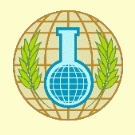 Formulaire A-1Données de référence à caractère général relatives 
à l'autorité nationale concernant la présente déclarationCode du pays :Section APage x / x :Date (aaaa-mm-jj) :Confi-dentia-litéConfi-dentia-litéNom du pays :Nom de l'autorité nationale/organisation :Adresse (rue) :Numéro de téléphone :Numéro de télécopieur :Courrier électronique (le cas échéant) :Télex (le cas échéant) :(Facultatif : Liste de tous les points de contact au sein de l'autorité nationale/l'organisation)(Facultatif : Liste de tous les points de contact au sein de l'autorité nationale/l'organisation)(Facultatif : Liste de tous les points de contact au sein de l'autorité nationale/l'organisation)Point de contact :	Nom :	Prénom :	Fonction :	Numéro de téléphone :Point de contact :	Nom :	Prénom :	Fonction :	Numéro de téléphone :Point de contact :	Nom :	Prénom :	Fonction :	Numéro de téléphone :Formulaire A-2Identification préliminaire concernant 
la présentation des déclarations initialesCode du pays :Section APage x / x :Date (aaaa-mm-jj) :Confi-dentia-litéConfi-dentia-litéL'État déclarant présente-t-il une déclaration initiale concernant :L'État déclarant présente-t-il une déclaration initiale concernant :L'État déclarant présente-t-il une déclaration initiale concernant :Nom du pays :des armes chimiques ?Oui           Non   (alinéa a) du paragraphe 1 de l'Article III; quatrième partie (A) 
de l'Annexe sur la vérification)des armes chimiques anciennes fabriquées avant 1925 ?Oui           Non   (alinéa b) i) du paragraphe 1 de l'Article III; quatrième partie (B) 
de l'Annexe sur la vérification)des armes chimiques anciennes fabriquées entre 1925 et 1946 ?Oui           Non   (alinéa b) i) du paragraphe 1 de l'Article III; quatrième partie (B) 
de l'Annexe sur la vérification)des armes chimiques abandonnées ?Oui           Non   (alinéas b) ii) et iii) du paragraphe 1 de l'Article III; quatrième partie (B) de l'Annexe sur la vérification)des installations de fabrication d'armes chimiques ?Oui           Non   (alinéa c) du paragraphe 1 de l'Article III; cinquième partie 
de l'Annexe sur la vérification)d'autres installations en rapport avec des armes chimiques ?Oui           Non   (alinéa d) du paragraphe 1 de l'Article III)des agents de lutte antiémeute ? Oui           Non   (alinéa e) du paragraphe 1 de l'Article III)des produits chimiques du tableau 1 et des installations connexes ?Oui           Non   (sixième partie (D) de l'Annexe sur la vérification)des produits chimiques du tableau 2 et des installations connexes ?Oui           Non   (septième partie (A) de l'Annexe sur la vérification)des produits chimiques du tableau 3 et des installations connexes ?Oui           Non   (huitième partie (A) de l'Annexe sur la vérification)d'autres installations de fabrication de produits chimiques Oui           Non   (PCOD/PSF) ?(neuvième partie (A) de l'Annexe sur la vérification)Supplément au Formulaire A-2Liste de contrôle OIAC des déclarationsCode du pays :Section APage x / x :Date (aaaa-mm-jj) :Confi-dentia-litéConfi-dentia-litéPrière de répondre à toutes les questions.Prière de répondre à toutes les questions.Prière de répondre à toutes les questions.L'État déclarant est-il propriétaire ou détenteur en des lieux placés sous sa juridiction 
ou son contrôle ?L'État déclarant est-il propriétaire ou détenteur en des lieux placés sous sa juridiction 
ou son contrôle ?L'État déclarant est-il propriétaire ou détenteur en des lieux placés sous sa juridiction 
ou son contrôle ?d'armes chimiques ?Oui           Non   (alinéa a) du paragraphe 1 de l'Article III; quatrième partie (A) 
de l'Annexe sur la vérification)d'armes chimiques anciennes fabriquées avant 1925 ?Oui           Non   (alinéa b) i) du paragraphe 1 de l'Article III; quatrième partie (B) 
de l'Annexe sur la vérification)d'armes chimiques anciennes fabriquées entre 1925 et 1946 ?Oui           Non   (alinéa b) i) du paragraphe 1 de l'Article III; quatrième partie (B) 
de l'Annexe sur la vérification)d'armes chimiques abandonnées ?Oui           Non   (alinéas b) ii) et iii) du paragraphe 1 de l'Article III; quatrième partie (B) de l'Annexe sur la vérification)d'agents de lutte antiémeute ?Oui           Non   (alinéa e) du paragraphe 1 de l'Article III)Si OUI, ces agents contiennent-ils l'un des produits suivants ?CS – Propanédinitrile, [(2-chlorophényl) méthylène)Oui           Non   CN – Éthanone, 2-chloro-1-phényl-Oui           Non   CR – Dibenz[b,f] [1,4] oxazépineOui           Non   de produits chimiques du tableau 1 et des installations connexes ?Oui           Non   (sixième partie (A) de l'Annexe sur la vérification)de produits chimiques du tableau 2 et des installations connexes ?Oui           Non   (septième partie (A) de l'Annexe sur la vérification)de produits chimiques du tableau 3 et des installations connexes ?Oui           Non   (huitième partie (A) de l'Annexe sur la vérification)Suite à la page suivanteSupplément au Formulaire A-2Liste de contrôle OIAC des déclarations (suite)Code du pays :Section APage x / x :Date (aaaa-mm-jj) :Confi-dentia-litéConfi-dentia-litéd'autres installations de fabrication de produits chimiquesOui           Non   (PCOD/PSF) ?(neuvième partie (A) de l'Annexe sur la vérification)Votre État a-t-il :abandonné des armes chimiques sur le territoire d'un autre État ?Oui           Non   (alinéa b) iii) du paragraphe 1 de l'Article III; quatrième partie (B) 
de l'Annexe sur la vérification)À un moment quelconque depuis le 1er janvier 1946, votre État a-t-il :À un moment quelconque depuis le 1er janvier 1946, votre État a-t-il :détenu, possédé, eu ou a-t-il encore une installation de fabricationOui           Non   d'armes chimiques ?(alinéa c) du paragraphe 1 de l'Article III; cinquième partie 
de l'Annexe sur la vérification)détenu, possédé, eu ou a-t-il encore une installation qui a été conçue,Oui           Non   construite ou utilisée principalement pour mettre au point, tester 
ou évaluer des armes chimiques ?(alinéa d) du paragraphe 1 de l'Article III; cinquième partie 
de l'Annexe sur la vérification)participé à un transfert d'armes chimiques ?Oui           Non   (alinéa a) iv) du paragraphe 1 de l'Article III; cinquième partie 
de l'Annexe sur la vérification)participé à un transfert de matériel de fabrication d'armes chimiques ?Oui           Non   (alinéa c) iv) du paragraphe 1 de l'Article III; cinquième partie 
de l'Annexe sur la vérification)Les États parties ayant répondu NON à toutes les questions précédentes peuvent utiliser la présente liste de contrôle comme déclaration initiale officielle.Les États parties ayant répondu NON à l'ensemble des questions précédentes à l'exception des questions concernant les agents de lutte antiémeute peuvent également utiliser la présente liste de contrôle comme déclaration initiale, sous réserve que les produits chimiques qu'ils possèdent en tant qu'agents de lutte antiémeute se limitent aux produits mentionnés. Dans le cas où les produits chimiques qu'ils possèdent en tant qu'agents de lutte antiémeute ne se limitent pas aux produits mentionnés, il convient de fournir des renseignements complémentaires sur le nom chimique, la formule développée et le numéro CAS, si celui-ci a été attribué.Les États parties ayant répondu OUI à l'une quelconque des questions précédentes – ainsi qu'aux questions concernant les agents de lutte antiémeute – peuvent utiliser la présente liste de contrôle comme ANNEXE à leur déclaration initiale.Les États parties ayant répondu NON à toutes les questions précédentes peuvent utiliser la présente liste de contrôle comme déclaration initiale officielle.Les États parties ayant répondu NON à l'ensemble des questions précédentes à l'exception des questions concernant les agents de lutte antiémeute peuvent également utiliser la présente liste de contrôle comme déclaration initiale, sous réserve que les produits chimiques qu'ils possèdent en tant qu'agents de lutte antiémeute se limitent aux produits mentionnés. Dans le cas où les produits chimiques qu'ils possèdent en tant qu'agents de lutte antiémeute ne se limitent pas aux produits mentionnés, il convient de fournir des renseignements complémentaires sur le nom chimique, la formule développée et le numéro CAS, si celui-ci a été attribué.Les États parties ayant répondu OUI à l'une quelconque des questions précédentes – ainsi qu'aux questions concernant les agents de lutte antiémeute – peuvent utiliser la présente liste de contrôle comme ANNEXE à leur déclaration initiale.Les États parties ayant répondu NON à toutes les questions précédentes peuvent utiliser la présente liste de contrôle comme déclaration initiale officielle.Les États parties ayant répondu NON à l'ensemble des questions précédentes à l'exception des questions concernant les agents de lutte antiémeute peuvent également utiliser la présente liste de contrôle comme déclaration initiale, sous réserve que les produits chimiques qu'ils possèdent en tant qu'agents de lutte antiémeute se limitent aux produits mentionnés. Dans le cas où les produits chimiques qu'ils possèdent en tant qu'agents de lutte antiémeute ne se limitent pas aux produits mentionnés, il convient de fournir des renseignements complémentaires sur le nom chimique, la formule développée et le numéro CAS, si celui-ci a été attribué.Les États parties ayant répondu OUI à l'une quelconque des questions précédentes – ainsi qu'aux questions concernant les agents de lutte antiémeute – peuvent utiliser la présente liste de contrôle comme ANNEXE à leur déclaration initiale.Les États parties ayant répondu NON à toutes les questions précédentes peuvent utiliser la présente liste de contrôle comme déclaration initiale officielle.Les États parties ayant répondu NON à l'ensemble des questions précédentes à l'exception des questions concernant les agents de lutte antiémeute peuvent également utiliser la présente liste de contrôle comme déclaration initiale, sous réserve que les produits chimiques qu'ils possèdent en tant qu'agents de lutte antiémeute se limitent aux produits mentionnés. Dans le cas où les produits chimiques qu'ils possèdent en tant qu'agents de lutte antiémeute ne se limitent pas aux produits mentionnés, il convient de fournir des renseignements complémentaires sur le nom chimique, la formule développée et le numéro CAS, si celui-ci a été attribué.Les États parties ayant répondu OUI à l'une quelconque des questions précédentes – ainsi qu'aux questions concernant les agents de lutte antiémeute – peuvent utiliser la présente liste de contrôle comme ANNEXE à leur déclaration initiale.Les États parties ayant répondu NON à toutes les questions précédentes peuvent utiliser la présente liste de contrôle comme déclaration initiale officielle.Les États parties ayant répondu NON à l'ensemble des questions précédentes à l'exception des questions concernant les agents de lutte antiémeute peuvent également utiliser la présente liste de contrôle comme déclaration initiale, sous réserve que les produits chimiques qu'ils possèdent en tant qu'agents de lutte antiémeute se limitent aux produits mentionnés. Dans le cas où les produits chimiques qu'ils possèdent en tant qu'agents de lutte antiémeute ne se limitent pas aux produits mentionnés, il convient de fournir des renseignements complémentaires sur le nom chimique, la formule développée et le numéro CAS, si celui-ci a été attribué.Les États parties ayant répondu OUI à l'une quelconque des questions précédentes – ainsi qu'aux questions concernant les agents de lutte antiémeute – peuvent utiliser la présente liste de contrôle comme ANNEXE à leur déclaration initiale.Formulaire BIdentification préliminaire des déclarations concernant la Section B : Déclaration initialeCode du pays :Section BPage x / x :Date (aaaa-mm-jj) :Confi-dentia-litéConfi-dentia-litéAnnée à laquelle se rapportent les données :Veuillez indiquer les éléments déclarés.Produits chimiques du tableau 2 et installations connexes :Données nationales globalesOui           Non   Déclaration de sites d'usinesOui           Non   Déclaration de fabrication passée de produits chimiques du tableau 2 Oui           Non   à des fins d'armes chimiquesProduits chimiques du tableau 3 et installations connexes :Données nationales globalesOui           Non   Déclaration de sites d'usinesOui           Non   Déclaration de fabrication passée de produits chimiques du tableau 3 Oui           Non   à des fins d'armes chimiquesAutres installations de fabrication de produits chimiques (PCOD/PSF) :Autres installations de fabrication de produits chimiques (PCOD/PSF) :Déclaration de sites d'usinesOui           Non   Limites de concentration :Des limites de concentration sont-elles appliquées aux déclarations 
de sites d'usines ?Oui           Non   Dans l'affirmative, veuillez compléter le tableau ci-dessous :Fabrication %Traitement %Consommation %Exportation %Importation %Tableau 2A*Tableau 2ATableau 2BTableau 3Des limites de concentration sont-elles appliquées aux déclarations 
des données nationales globales ?Oui           Non   Dans l'affirmative, veuillez compléter le tableau ci-dessous :Fabrication %Traitement %Consommation %Exportation %Exportation %Importation %Importation %Tableau 2A*Tableau 2A*Tableau 2ATableau 2ATableau 2BTableau 2BTableau 3Tableau 3Formulaire B-1Identification préliminaire des déclarations concernant la Section B : Déclaration annuelle d'activités passéesFormulaire B-1Identification préliminaire des déclarations concernant la Section B : Déclaration annuelle d'activités passéesFormulaire B-1Identification préliminaire des déclarations concernant la Section B : Déclaration annuelle d'activités passéesFormulaire B-1Identification préliminaire des déclarations concernant la Section B : Déclaration annuelle d'activités passéesFormulaire B-1Identification préliminaire des déclarations concernant la Section B : Déclaration annuelle d'activités passéesCode du pays :Section BPage x / x :Date (aaaa-mm-jj) :Code du pays :Section BPage x / x :Date (aaaa-mm-jj) :Confi-dentia-litéConfi-dentia-litéAnnée à laquelle se rapportent les données :Veuillez indiquer les éléments déclarés.Produits chimiques du tableau 2 et installations connexes :Données nationales globalesOui           Non   Sites d'usinesOui           Non   Produits chimiques du tableau 3 et installations connexes :Données nationales globalesOui           Non   Sites d'usinesOui           Non   Autres installations de fabrication de produits chimiques (PCOD/PSF) :Autres installations de fabrication de produits chimiques (PCOD/PSF) :Liste actualisée des sites d'usinesOui           Non   Limites de concentration :Des limites de concentration sont-elles appliquées aux déclarations 
de sites d'usines ?Oui           Non   Dans l'affirmative, veuillez compléter le tableau ci-dessous :Fabrication %Traitement %Consommation %Exportation %Importation %Tableau 2A*Tableau 2ATableau 2BTableau 3Des limites de concentration sont-elles appliquées aux déclarations 
des données nationales globales ?Oui           Non   Dans l'affirmative, veuillez compléter le tableau ci-dessous :Fabrication %Traitement %Consommation %Exportation %Importation %Tableau 2A*Tableau 2ATableau 2BTableau 3Formulaire B-2Identification préliminaire des déclarations concernant la Section B : Déclaration annuelle d'activités prévuesCode du pays :Section BPage x / x :Date (aaaa-mm-jj) :Confi-dentia-litéConfi-dentia-litéAnnée à laquelle se rapportent les données :Veuillez indiquer les éléments déclarés.Produits chimiques du tableau 2 et installations connexes :Sites d'usinesOui           Non   Produits chimiques du tableau 3 et installations connexes :Produits chimiques du tableau 3 et installations connexes :Sites d'usinesOui           Non   Limites de concentration :Des limites de concentration sont-elles appliquées aux déclarations 
de sites d'usines ?Oui           Non   Dans l'affirmative, veuillez compléter le tableau ci-dessous :Fabrication %Traitement %Consommation %Exportation %Importation %Tableau 2A*Tableau 2ATableau 2BTableau 3Formulaire B-3Identification préliminaire des déclarations concernant la Section B : Déclaration d'activités supplémentaires prévuesCode du pays :Section BPage x / x :Date (aaaa-mm-jj) :Confi-dentia-litéConfi-dentia-litéAnnée à laquelle se rapportent les données :Veuillez indiquer les éléments déclarés.Produits chimiques du tableau 2 et installations connexes :Sites d'usinesOui           Non   Produits chimiques du tableau 3 et installations connexes :Produits chimiques du tableau 3 et installations connexes :Sites d'usinesOui           Non   Date à laquelle les activités supplémentaires prévues doiventdémarrer (aaaa-mm-jj).(Si plusieurs activités supplémentaires prévues sont déclarées, introduire la première date de la première activité devant démarrer sur le site d'usines.)Limites de concentration :Des limites de concentration sont-elles appliquées aux déclarations 
de sites d'usines ?Oui           Non   Dans l'affirmative, veuillez compléter le tableau ci-dessous :Fabrication %Traitement %Consommation %Exportation %Importation %Tableau 2A*Tableau 2ATableau 2BTableau 3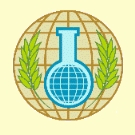 Formulaire 2.1Données nationales globales : Déclaration 
de produits chimiques du tableau 2Code du pays :Section BPage x / x :Date (aaaa-mm-jj) :Confi-dentia-litéConfi-dentia-litéVeuillez remplir un formulaire pour chaque produit chimique du tableau 2.Veuillez remplir un formulaire pour chaque produit chimique du tableau 2.Veuillez remplir un formulaire pour chaque produit chimique du tableau 2.Nom chimique UICPA :Si le produit chimique ne figure pas dans le Guide des produits chimiques, prière d'indiquer la pièce jointe qui contient sa formule développée :Numéro CAS :Unité de poids :tonne           kg   Pour l'année civile écoulée, indiquer la quantité globale :Fabriquée :Traitée :Consommée :Importée :Exportée :Formulaire 2.1.1Données nationales globales : Importations ou exportations de produits chimiques du tableau 2, 
par paysCode du pays :Section BPage x / x :Date (aaaa-mm-jj) :Confi-dentia-litéConfi-dentia-litéVeuillez remplir un formulaire pour chaque produit chimique du tableau 2.Veuillez remplir un formulaire pour chaque produit chimique du tableau 2.Veuillez remplir un formulaire pour chaque produit chimique du tableau 2.Nom chimique UICPA :Numéro CAS :Unité de poids :tonne           kg   Prière de répéter les informations ci-après autant de fois que nécessaire pour déclarer, pour chaque pays, toutes les quantités de produits chimiques importées et exportées pendant l'année civile écoulée.Prière de répéter les informations ci-après autant de fois que nécessaire pour déclarer, pour chaque pays, toutes les quantités de produits chimiques importées et exportées pendant l'année civile écoulée.Prière de répéter les informations ci-après autant de fois que nécessaire pour déclarer, pour chaque pays, toutes les quantités de produits chimiques importées et exportées pendant l'année civile écoulée.Code du pays (voir l'Appendice 1) :Quantité importée (par l'État partie déclarant) :Quantité exportée (par l'État partie déclarant) :Code du pays (voir l'Appendice 1) :Quantité importée (par l'État partie déclarant) :Quantité exportée (par l'État partie déclarant) :Code du pays (voir l'Appendice 1) :Quantité importée (par l'État partie déclarant) :Quantité exportée (par l'État partie déclarant) :Code du pays (voir l'Appendice 1) :Quantité importée (par l'État partie déclarant) :Quantité exportée (par l'État partie déclarant) :Code du pays (voir l'Appendice 1) :Quantité importée (par l'État partie déclarant) :Quantité exportée (par l'État partie déclarant) :Code du pays (voir l'Appendice 1) :Quantité importée (par l'État partie déclarant) :Quantité exportée (par l'État partie déclarant) :Formulaire 2.2Déclaration de sites d'usines du tableau 2Code du pays :Section BPage x / x :Date (aaaa-mm-jj) :Confi-dentia-litéConfi-dentia-litéVeuillez remplir un formulaire pour chaque site d'usines.Veuillez remplir un formulaire pour chaque site d'usines.Veuillez remplir un formulaire pour chaque site d'usines.Code du site d'usines :Nom du site d'usines :Nom du propriétaire, de la société ou de l'entreprise qui exploitele site d'usines :Adresse (rue) :Ville/commune :Province/État/autre :Latitude, longitude/Emplacement précis :Indiquer les pièces jointes contenant des informations supplémentaires sur le site d'usines (s'il y a lieu) :Nombre d'usines du tableau 3 déclarées dans le site d'usines :Formulaire 2.3Déclaration d'usines du tableau 2Code du pays :Section BPage x / x :Date (aaaa-mm-jj) :Confi-dentia-litéConfi-dentia-litéVeuillez remplir un formulaire pour chaque usine.Veuillez remplir un formulaire pour chaque usine.Veuillez remplir un formulaire pour chaque usine.Code de l'usine :Code du site d'usines :Nom de l'usine :Nom du propriétaire, de la société ou de l'entreprise qui exploitel'usine :Emplacement précis de l'usine à l'intérieur du site d'usines :Numéro de la structure, le cas échéant :Numéro du bâtiment, le cas échéant :Indiquer les pièces jointes contenant des informations supplémentairesfacultatives sur l'usine (s'il y a lieu) :Activités principales des usines du tableau 2 :Utiliser les codes de groupes de produits (voir l'Appendice 4) pourdécrire les activités principales de l'usine par groupes de produits :Formulaire 2.3.1Activités de l'usine concernant les produits chimiques déclarés du tableau 2Code du pays :Section BPage x / x :Date (aaaa-mm-jj) :Confi-dentia-litéConfi-dentia-litéVeuillez remplir autant de formulaires que nécessaire pour déclarer les activités de chaque usine 
du tableau 2 que comprend le site d'usines.Veuillez remplir autant de formulaires que nécessaire pour déclarer les activités de chaque usine 
du tableau 2 que comprend le site d'usines.Veuillez remplir autant de formulaires que nécessaire pour déclarer les activités de chaque usine 
du tableau 2 que comprend le site d'usines.Code de l'usine :Code du site d'usines :Veuillez indiquer ci-après si l'usine fabrique, traite ou consomme un ou plusieurs produits chimiques déclarés du tableau 2 :Veuillez indiquer ci-après si l'usine fabrique, traite ou consomme un ou plusieurs produits chimiques déclarés du tableau 2 :Veuillez indiquer ci-après si l'usine fabrique, traite ou consomme un ou plusieurs produits chimiques déclarés du tableau 2 :Fabrication :Oui           Non   Traitement :Oui           Non   Consommation :Oui           Non   Cette usine est-elle dédiée à de telles activités ou est-elle polyvalente ?Dédiée		Polyvalente	Spécifier, le cas échéant, ses autres activités concernant le ou les produits chimiques déclarés du tableau 2 : 
(utiliser les codes appropriés B04-B06 de l'Appendice 3 ou spécifier)Veuillez déclarer au moyen du Formulaire 2.3.2 ci-après la capacité de production de cette usine 
pour chaque produit chimique déclaré du tableau 2 effectivement fabriqué ou qu'il est prévu de fabriquer dans cette usine.Veuillez déclarer au moyen du Formulaire 2.3.2 ci-après la capacité de production de cette usine 
pour chaque produit chimique déclaré du tableau 2 effectivement fabriqué ou qu'il est prévu de fabriquer dans cette usine.Veuillez déclarer au moyen du Formulaire 2.3.2 ci-après la capacité de production de cette usine 
pour chaque produit chimique déclaré du tableau 2 effectivement fabriqué ou qu'il est prévu de fabriquer dans cette usine.Formulaire 2.3.2Capacité de production de l'usine pour chaque produit chimique déclaré du tableau 2Code du pays :Section BPage x / x :Date (aaaa-mm-jj) :Confi-dentia-litéConfi-dentia-litéVeuillez répéter les informations ci-après aussi souvent que nécessaire pour indiquer la capacité 
de production de l'usine pour chaque produit chimique déclaré du tableau 2 qui est fabriqué ou qu'il est prévu de fabriquer dans l'usine.Veuillez répéter les informations ci-après aussi souvent que nécessaire pour indiquer la capacité 
de production de l'usine pour chaque produit chimique déclaré du tableau 2 qui est fabriqué ou qu'il est prévu de fabriquer dans l'usine.Veuillez répéter les informations ci-après aussi souvent que nécessaire pour indiquer la capacité 
de production de l'usine pour chaque produit chimique déclaré du tableau 2 qui est fabriqué ou qu'il est prévu de fabriquer dans l'usine.Code de l'usine :Code du site d'usines :Unité de poids :tonne           kg   Nom chimique UICPA :Numéro CAS :Capacité de production :Méthode de calcul :Nominale  Théorique Nom chimique UICPA :Numéro CAS :Capacité de production :Méthode de calcul :Nominale  Théorique Nom chimique UICPA :Numéro CAS :Capacité de production :Méthode de calcul :Nominale  Théorique Nom chimique UICPA :Numéro CAS :Capacité de production :Méthode de calcul :Nominale  Théorique Nom chimique UICPA :Numéro CAS :Capacité de production :Méthode de calcul :Nominale  Théorique Formulaire 2.4Informations concernant chaque produit chimique du tableau 2 présent dans le site d'usines dans des quantités supérieures au seuil 
de déclarationCode du pays :Section BPage x / x :Date (aaaa-mm-jj) :Confiden-tialitéConfiden-tialitéPour les déclarations initiales, veuillez fournir ces informations pour chacune des trois années civiles écoulées.Pour les déclarations initiales, veuillez fournir ces informations pour chacune des trois années civiles écoulées.Pour les déclarations initiales, veuillez fournir ces informations pour chacune des trois années civiles écoulées.Pour les déclarations initiales, veuillez fournir ces informations pour chacune des trois années civiles écoulées.Veuillez remplir autant de formulaires que nécessaire pour déclarer tous les produits chimiques du tableau 2 que comprend le site d'usines.Veuillez remplir autant de formulaires que nécessaire pour déclarer tous les produits chimiques du tableau 2 que comprend le site d'usines.Veuillez remplir autant de formulaires que nécessaire pour déclarer tous les produits chimiques du tableau 2 que comprend le site d'usines.Veuillez remplir autant de formulaires que nécessaire pour déclarer tous les produits chimiques du tableau 2 que comprend le site d'usines.Code du site d'usines :Année à laquelle se rapportent les données :Nom chimique UICPA :Dénomination commune ou commerciale du produit chimique utilisé par l'installation :Si le produit chimique ne figure pas dans le Guide des produits chimiques, prière d'indiquer la pièce jointe qui contient sa formule développée :Numéro CAS :Quantités totales de produits chimiques du tableau 2 fabriquées, traitées, consommées, importées ou exportées par le site d'usinesUnité de poids :tonne           kg   Quantité fabriquée :Quantité traitée :Quantité consommée :Quantité importée :Quantité exportée :Fins auxquelles le produit chimique a été fabriqué, traité 
ou consomméi)	Traitement et consommation sur place du produit chimique	du tableau 2; spécifier le type de produit (utiliser les codes	de groupes de produits figurant à l'Appendice 4) :ii)	Exportation directe du produit chimique du tableau 2 à partir Oui            Non    	du site d'usines :Dans l'affirmative, spécifier les États (utiliser les codes de pays figurant à l'Appendice 1) :iii)	Vente ou transfert du produit chimique du tableau 2 sur le territoire 	de l'État partie ou en tout autre lieu se trouvant sous sa juridiction 	ou son contrôle (veuillez indiquer ci-dessous la destination) :	Autre industrie :Oui            Non    	Négociant :Oui            Non    	Autre destination :Oui            Non    Si possible, types de produits finals tirés du produit chimique du tableau 2 vendus/transférés (utiliser les codes de groupes 
de produits figurant à l'Appendice 4) :iv)	Autre fin (spécifier) à laquelle le produit chimique du tableau 2 	a été fabriqué, traité ou consommé :Formulaire 2.5Activités prévues dans le site d'usines concernant des produits chimiques du tableau 2 présents dans des quantités supérieures au seuil de déclarationCode du pays :Section BPage x / x :Date (aaaa-mm-jj) :Confiden-tialitéConfiden-tialitéVeuillez répéter les informations ci-après aussi souvent que nécessaire pour déclarer toutes les activités réalisées dans le site d'usines.Veuillez répéter les informations ci-après aussi souvent que nécessaire pour déclarer toutes les activités réalisées dans le site d'usines.Veuillez répéter les informations ci-après aussi souvent que nécessaire pour déclarer toutes les activités réalisées dans le site d'usines.Veuillez répéter les informations ci-après aussi souvent que nécessaire pour déclarer toutes les activités réalisées dans le site d'usines.Veuillez répéter les informations ci-après aussi souvent que nécessaire pour déclarer toutes les activités réalisées dans le site d'usines.Code du site d'usines :Veuillez remplir ce formulaire pour déclarer toutes les activités réalisées dans le site d'usines concernant chaque produit chimique du tableau 2.Veuillez remplir ce formulaire pour déclarer toutes les activités réalisées dans le site d'usines concernant chaque produit chimique du tableau 2.Veuillez remplir ce formulaire pour déclarer toutes les activités réalisées dans le site d'usines concernant chaque produit chimique du tableau 2.Veuillez remplir ce formulaire pour déclarer toutes les activités réalisées dans le site d'usines concernant chaque produit chimique du tableau 2.Veuillez remplir ce formulaire pour déclarer toutes les activités réalisées dans le site d'usines concernant chaque produit chimique du tableau 2.Nom chimique UICPA :Numéro CAS :Unité de poids :tonne           kg   Fabrication :Oui             Non   Quantité totale de fabrication prévue au cours de l'année civile suivante :Périodes :Traitement :Oui             Non   Quantité totale de traitement prévue au cours de l'année civile suivante :Périodes :Consommation :Oui             Non   Quantité totale de consommation prévue au cours de l'année civile suivante :Périodes :Fins auxquelles le produit chimique sera fabriqué, traité 
ou consomméi)	Traitement et consommation sur place du produit chimique 	du tableau 2; spécifier le type de produit (utiliser les codes 	de groupes de produits figurant à l'Appendice 4) :ii)	Exportation directe du produit chimique du tableau 2 à partir 	du site d'usines :Oui             Non   Dans l'affirmative, spécifier les États (utiliser les codes de pays figurant à l'Appendice 1) :iii)	Vente ou transfert du produit chimique du tableau 2 sur 
	le territoire de l'État partie ou en tout autre lieu se trouvant 	sous sa juridiction ou son contrôle (veuillez indiquer ci-dessous 
	la destination) :iii)	Vente ou transfert du produit chimique du tableau 2 sur 
	le territoire de l'État partie ou en tout autre lieu se trouvant 	sous sa juridiction ou son contrôle (veuillez indiquer ci-dessous 
	la destination) :	Autre industrie :Oui             Non   	Négociant :Oui             Non   	Autre destination :Oui             Non   Si possible, types de produits finals tirés du produit chimique du tableau 2 vendus/transférés (utiliser les codes de groupes 
de produits figurant à l'Appendice 4) :iv)	Autre fin (spécifier) à laquelle le produit chimique du tableau 2 	a été fabriqué, traité ou consommé :Formulaire 2.6Déclaration de sites d'usines ayant fabriqué 
par le passé des produits chimiques du tableau 2 
à des fins d'armes chimiquesCode du pays :Section BPage x / x :Date (aaaa-mm-jj) :Confi-dentia-litéConfi-dentia-litéVeuillez remplir un formulaire pour chaque site d'usines comprenant des usines qui, à un moment quelconque depuis le 1er janvier 1946, ont fabriqué un produit chimique du tableau 2 à des fins d'armes chimiques. (Veuillez remplir le Formulaire 2.7 pour chaque usine.)Veuillez remplir un formulaire pour chaque site d'usines comprenant des usines qui, à un moment quelconque depuis le 1er janvier 1946, ont fabriqué un produit chimique du tableau 2 à des fins d'armes chimiques. (Veuillez remplir le Formulaire 2.7 pour chaque usine.)Veuillez remplir un formulaire pour chaque site d'usines comprenant des usines qui, à un moment quelconque depuis le 1er janvier 1946, ont fabriqué un produit chimique du tableau 2 à des fins d'armes chimiques. (Veuillez remplir le Formulaire 2.7 pour chaque usine.)Code du site d'usines :Nom du site d'usines :Nom du propriétaire, de la société ou de l'entreprise qui exploitele site d'usines :Adresse (rue) :Ville/commune :Province/État/autre :Latitude, longitude/Emplacement précis :Indiquer les pièces jointes contenant des informations supplémentairessur le site d'usines (s'il y a lieu) :Formulaire 2.7Déclaration d'usines ayant fabriqué des produits chimiques du tableau 2 à des fins d'armes chimiquesCode du pays :Section BPage x / x :Date (aaaa-mm-jj) :Confi-dentia-litéConfi-dentia-litéVeuillez remplir ce formulaire, ainsi que les Formulaires 2.7.1 et 2.7.2, pour chaque usine ayant fabriqué, à un moment quelconque depuis le 1er janvier 1946, un produit chimique du tableau 2 à des fins d'armes chimiques.Veuillez remplir ce formulaire, ainsi que les Formulaires 2.7.1 et 2.7.2, pour chaque usine ayant fabriqué, à un moment quelconque depuis le 1er janvier 1946, un produit chimique du tableau 2 à des fins d'armes chimiques.Veuillez remplir ce formulaire, ainsi que les Formulaires 2.7.1 et 2.7.2, pour chaque usine ayant fabriqué, à un moment quelconque depuis le 1er janvier 1946, un produit chimique du tableau 2 à des fins d'armes chimiques.Code de l'usine :Code du site d'usines :Nom de l'usine :Nom du propriétaire, de la société ou de l'entreprise qui exploitele site d'usines :Emplacement précis de l'usine à l'intérieur du site d'usines :Numéro de la structure, le cas échéant :Numéro du bâtiment, le cas échéant :Indiquer les pièces jointes contenant des informations supplémentairessur l'usine (s'il y a lieu) :Activités principales des usines du tableau 2 (activités actuelles)Utiliser les codes des activités principales (voir l'Appendice 3)pour décrire les activités principales de l'usine :Utiliser les codes de groupes de produits (voir l'Appendice 4) pourdécrire les activités principales de l'usine par groupes de produits :Formulaire 2.7.1Activités actuelles concernant des produits chimiques du tableau 2 dans une installation ayant servi par le passé à fabriquer des produits chimiques du tableau 2 à des fins d'armes chimiquesCode du pays :Section BPage x / x :Date (aaaa-mm-jj) :Confi-dentia-litéConfi-dentia-litéVeuillez remplir autant de formulaires que nécessaire pour déclarer les activités actuelles de chaque usine du tableau 2 que comprend le site d'usines.Veuillez remplir autant de formulaires que nécessaire pour déclarer les activités actuelles de chaque usine du tableau 2 que comprend le site d'usines.Veuillez remplir autant de formulaires que nécessaire pour déclarer les activités actuelles de chaque usine du tableau 2 que comprend le site d'usines.Code de l'usine :Code du site d'usines :Veuillez indiquer ci-après si l'usine fabrique, traite ou consomme un ou plusieurs produits chimiques déclarés du tableau 2 :Veuillez indiquer ci-après si l'usine fabrique, traite ou consomme un ou plusieurs produits chimiques déclarés du tableau 2 :Veuillez indiquer ci-après si l'usine fabrique, traite ou consomme un ou plusieurs produits chimiques déclarés du tableau 2 :Fabrication :Oui           Non   Traitement :Oui           Non   Consommation :Oui           Non   Cette usine est-elle dédiée à de telles activités ou est-elle polyvalente ?Dédiée		Polyvalente	Spécifier, le cas échéant, ses autres activités concernant le ou les produits chimiques déclarés du tableau 2 : 
(utiliser les codes appropriés B04-B06 de l'Appendice 3 ou spécifier)Veuillez déclarer la capacité de production de cette usine pour chaque produit chimique déclaré 
du tableau 2 au moyen du Formulaire 2.7.2 ci-après.Veuillez déclarer la capacité de production de cette usine pour chaque produit chimique déclaré 
du tableau 2 au moyen du Formulaire 2.7.2 ci-après.Veuillez déclarer la capacité de production de cette usine pour chaque produit chimique déclaré 
du tableau 2 au moyen du Formulaire 2.7.2 ci-après.Formulaire 2.7.2Capacité de production actuelle de l'usine 
ayant servi par le passé à fabriquer des produits chimiques du tableau 2 à des fins d'armes chimiquesCode du pays :Section BPage x / x :Date (aaaa-mm-jj) :Confi-dentia-litéConfi-dentia-litéVeuillez répéter les informations ci-après aussi souvent que nécessaire pour indiquer la capacité 
de production de l'usine pour chaque produit chimique déclaré du tableau 2 qui est actuellement fabriqué, traité ou consommé dans l'usine.Veuillez répéter les informations ci-après aussi souvent que nécessaire pour indiquer la capacité 
de production de l'usine pour chaque produit chimique déclaré du tableau 2 qui est actuellement fabriqué, traité ou consommé dans l'usine.Veuillez répéter les informations ci-après aussi souvent que nécessaire pour indiquer la capacité 
de production de l'usine pour chaque produit chimique déclaré du tableau 2 qui est actuellement fabriqué, traité ou consommé dans l'usine.Code de l'usine :Code du site d'usines :Unité de poids :tonne           kg   Nom chimique UICPA :Numéro CAS :Capacité de production :Méthode de calcul :Nominale  Théorique Nom chimique UICPA :Numéro CAS :Capacité de production :Méthode de calcul :Nominale  Théorique Nom chimique UICPA :Numéro CAS :Capacité de production :Méthode de calcul :Nominale  Théorique Nom chimique UICPA :Numéro CAS :Capacité de production :Méthode de calcul :Nominale  Théorique Nom chimique UICPA :Numéro CAS :Capacité de production :Méthode de calcul :Nominale  Théorique Formulaire 2.8Déclaration d'une fabrication passée de produits chimiques du tableau 2 à des fins d'armes chimiquesCode du pays :Section BPage x / x :Date (aaaa-mm-jj) :Confi-dentia-litéConfi-dentia-litéVeuillez remplir un formulaire pour chaque produit chimique du tableau 2 fabriqué dans le site d'usines.Veuillez remplir un formulaire pour chaque produit chimique du tableau 2 fabriqué dans le site d'usines.Veuillez remplir un formulaire pour chaque produit chimique du tableau 2 fabriqué dans le site d'usines.Année à laquelle se rapportent les données :Code du site d'usines :Nom chimique UICPA :Dénomination commune ou commerciale du produit chimique utilisé par l'installation :Si le produit chimique ne figure pas dans le Guide des produits chimiques, prière d'indiquer la pièce jointe qui contient sa formule développée :Numéro CAS :Unité de poids :tonne           kg   Veuillez répéter les informations ci-dessous aussi souvent que nécessaire pour déclarer toutes 
les périodes durant lesquelles le produit chimique du tableau 2 a été fabriqué dans le site d'usines.Veuillez répéter les informations ci-dessous aussi souvent que nécessaire pour déclarer toutes 
les périodes durant lesquelles le produit chimique du tableau 2 a été fabriqué dans le site d'usines.Veuillez répéter les informations ci-dessous aussi souvent que nécessaire pour déclarer toutes 
les périodes durant lesquelles le produit chimique du tableau 2 a été fabriqué dans le site d'usines.Périodes approximatives :Quantité fabriquée :Périodes approximatives :Quantité fabriquée :Périodes approximatives :Quantité fabriquée :Périodes approximatives :Quantité fabriquée :Périodes approximatives :Quantité fabriquée :Périodes approximatives :Quantité fabriquée :Formulaire 2.8.1Lieux où ont été livrés les produits chimiques 
du tableau 2 fabriqués dans le site d'usines 
à des fins d'armes chimiquesCode du pays :Section BPage x / x :Date (aaaa-mm-jj) :Confi-dentia-litéConfi-dentia-litéPour chaque produit chimique du tableau 2 fabriqué à des fins d'armes chimiques, veuillez répéter, 
par site d'usines et aussi souvent que nécessaire, les informations ci-après pour déclarer tous les lieux, s'ils sont connus, où a été livré le produit chimique.Pour chaque produit chimique du tableau 2 fabriqué à des fins d'armes chimiques, veuillez répéter, 
par site d'usines et aussi souvent que nécessaire, les informations ci-après pour déclarer tous les lieux, s'ils sont connus, où a été livré le produit chimique.Pour chaque produit chimique du tableau 2 fabriqué à des fins d'armes chimiques, veuillez répéter, 
par site d'usines et aussi souvent que nécessaire, les informations ci-après pour déclarer tous les lieux, s'ils sont connus, où a été livré le produit chimique.Code du site d'usines :Nom chimique UICPA :Numéro CAS :Lieu :Ville/commune :Province/État/autre :Code du pays (voir l'Appendice 1) :Produit final (s'il est connu) :Lieu :Ville/commune :Province/État/autre :Code du pays (voir l'Appendice 1) :Produit final (s'il est connu) :Lieu :Ville/commune :Province/État/autre :Code du pays (voir l'Appendice 1) :Produit final (s'il est connu) :Lieu :Ville/commune :Province/État/autre :Code du pays (voir l'Appendice 1) :Produit final (s'il est connu) :Formulaire 2.9Notification de la cessation d'activités déclarables dans un site d'usines du tableau 2Code du pays :Section BPage x / x :Date (aaaa-mm-jj) :Confi-dentia-litéConfi-dentia-litéPrière de remplir un formulaire pour chaque site d'usines qui a cessé de mener des activités en rapport avec des produits chimiques du tableau 2.Prière de remplir un formulaire pour chaque site d'usines qui a cessé de mener des activités en rapport avec des produits chimiques du tableau 2.Prière de remplir un formulaire pour chaque site d'usines qui a cessé de mener des activités en rapport avec des produits chimiques du tableau 2.Code du site d'usines :Nom du site d'usines :Nom du propriétaire, de la société ou de l'entreprise qui exploite le sited'usines :Adresse (rue) :Ville/commune :Province/État/autre :Latitude, longitude/Emplacement précis :Est-ce que le site d'usines a cessé de manière permanente toute activitédéclarable en rapport avec un produit chimique du tableau 2 ?Oui           Non   Année au cours de laquelle l'activité déclarable a cesséRaison de la cessation d'activité (cocher toutes les réponses pertinentes)Raison de la cessation d'activité (cocher toutes les réponses pertinentes)Raison de la cessation d'activité (cocher toutes les réponses pertinentes)Le site d'usines a été ferméLe site d'usines a été démanteléL'usine ou les usines déclarées du tableau 2 ont été ferméesL'usine ou les usines déclarées du tableau 2 ont été démanteléesL'usine ou les usines déclarées continuent de fonctionner mais ont cessé de fabriquer, traiter ou consommer des produits chimiques du tableau 2Activités avant la cessationEst-ce qu'un produit chimique du tableau 2 a été fabriqué, traité Oui           Non   ou consommé au-delà du seuil de déclaration en vigueur pendant l'année civile au cours de laquelle le site d'usines a cessé toute activité déclarable en rapport avec un produit chimique du tableau 2 ?Si la case cochée est "Non", ce formulaire sera considéré comme une déclaration "néant". Les déclarations "néant" sont requises pendant deux autres années consécutives avant que le site d'usines ne soit plus déclarable (conformément au paragraphe 3 de la septième partie de la Convention).Si la case cochée est "Non", ce formulaire sera considéré comme une déclaration "néant". Les déclarations "néant" sont requises pendant deux autres années consécutives avant que le site d'usines ne soit plus déclarable (conformément au paragraphe 3 de la septième partie de la Convention).Si la case cochée est "Non", ce formulaire sera considéré comme une déclaration "néant". Les déclarations "néant" sont requises pendant deux autres années consécutives avant que le site d'usines ne soit plus déclarable (conformément au paragraphe 3 de la septième partie de la Convention).Si la case cochée est "Oui", une déclaration annuelle d'activités passées doit être faite pour l'année civile au cours de laquelle le site d'usines a cessé toute activité déclarable. Cette déclaration peut être soit jointe à la présente notification, soit envoyée 90 jours après la fin de l'année civile considérée.Si la case cochée est "Oui", une déclaration annuelle d'activités passées doit être faite pour l'année civile au cours de laquelle le site d'usines a cessé toute activité déclarable. Cette déclaration peut être soit jointe à la présente notification, soit envoyée 90 jours après la fin de l'année civile considérée.Si la case cochée est "Oui", une déclaration annuelle d'activités passées doit être faite pour l'année civile au cours de laquelle le site d'usines a cessé toute activité déclarable. Cette déclaration peut être soit jointe à la présente notification, soit envoyée 90 jours après la fin de l'année civile considérée.Formulaire 3.1Données nationales globales : Déclaration 
de produits chimiques du tableau 3Code du pays :Section BPage x / x :Date (aaaa-mm-jj) :Confi-dentia-litéConfi-dentia-litéVeuillez remplir un formulaire pour chaque produit chimique du tableau 3.Veuillez remplir un formulaire pour chaque produit chimique du tableau 3.Veuillez remplir un formulaire pour chaque produit chimique du tableau 3.Nom chimique UICPA :Numéro CAS :Unité de poids :kt       tonne       kg   Pour l'année civile écoulée, indiquer la quantité globale :Fabriquée :Importée :Exportée :Formulaire 3.1.1Données nationales globales : Importations 
ou exportations de produits chimiques 
du tableau 3, par paysCode du pays :Section BPage x / x :Date (aaaa-mm-jj) :Confi-dentia-litéConfi-dentia-litéVeuillez remplir un formulaire pour chaque produit chimique du tableau 3.Veuillez remplir un formulaire pour chaque produit chimique du tableau 3.Veuillez remplir un formulaire pour chaque produit chimique du tableau 3.Nom chimique UICPA :Numéro CAS :Unité de poids :kt       tonne       kg   Prière de répéter les informations ci-après autant de fois que nécessaire pour déclarer, pour chaque pays, toutes les quantités de produits chimiques importées et exportées pendant l'année civile écoulée.Prière de répéter les informations ci-après autant de fois que nécessaire pour déclarer, pour chaque pays, toutes les quantités de produits chimiques importées et exportées pendant l'année civile écoulée.Prière de répéter les informations ci-après autant de fois que nécessaire pour déclarer, pour chaque pays, toutes les quantités de produits chimiques importées et exportées pendant l'année civile écoulée.Code du pays (voir l'Appendice 1) :Quantité importée (par l'État partie déclarant) :Quantité exportée (par l'État partie déclarant) :Code du pays (voir l'Appendice 1) :Quantité importée (par l'État partie déclarant) :Quantité exportée (par l'État partie déclarant) :Code du pays (voir l'Appendice 1) :Quantité importée (par l'État partie déclarant) :Quantité exportée (par l'État partie déclarant) :Code du pays (voir l'Appendice 1) :Quantité importée (par l'État partie déclarant) :Quantité exportée (par l'État partie déclarant) :Code du pays (voir l'Appendice 1) :Quantité importée (par l'État partie déclarant) :Quantité exportée (par l'État partie déclarant) :Code du pays (voir l'Appendice 1) :Quantité importée (par l'État partie déclarant) :Quantité exportée (par l'État partie déclarant) :Formulaire 3.2Déclaration de sites d'usines du tableau 3Code du pays :Section BPage x / x :Date (aaaa-mm-jj) :Confi-dentia-litéConfi-dentia-litéVeuillez remplir un formulaire pour chaque site d'usines.Veuillez remplir un formulaire pour chaque site d'usines.Veuillez remplir un formulaire pour chaque site d'usines.Code du site d'usines :Nom du site d'usines :Nom du propriétaire, de la société ou de l'entreprise qui exploitele site d'usines :Adresse (rue) :Ville/commune :Province/État/autre :Latitude, longitude/Emplacement précis :Indiquer les pièces jointes contenant des informations supplémentaires sur le site d'usines (s'il y a lieu) :Nombre d'usines du tableau 2 déclarées dans le site d'usines :Formulaire 3.3Déclaration d'usines du tableau 3Code du pays :Section BPage x / x :Date (aaaa-mm-jj) :Confi-dentia-litéConfi-dentia-litéVeuillez remplir un formulaire pour chaque usine.Veuillez remplir un formulaire pour chaque usine.Veuillez remplir un formulaire pour chaque usine.Code de l'usine :Code du site d'usines :Nom de l'usine :Nom du propriétaire, de la société ou de l'entreprise qui exploitele site d'usines :Emplacement précis de l'usine à l'intérieur du site d'usines :Numéro de la structure, le cas échéant :Numéro du bâtiment, le cas échéant :Indiquer les pièces jointes contenant des informations supplémentairesfacultatives sur l'usine (s'il y a lieu) :Activités principales des usines du tableau 3Utiliser les codes de groupes de produits (voir l'Appendice 4) pourdécrire les activités principales de l'usine par groupes de produits :Formulaire 3.4Informations concernant chaque produit chimique du tableau 3 présent dans le site d'usines dans des quantités supérieures au seuil 
de déclarationCode du pays :Section BPage x / x :Date (aaaa-mm-jj) :Confi-dentia-litéConfi-dentia-litéVeuillez remplir un formulaire ou plus pour chaque site d'usines, en fonction du nombre de produits chimiques déclarables.Veuillez remplir un formulaire ou plus pour chaque site d'usines, en fonction du nombre de produits chimiques déclarables.Veuillez remplir un formulaire ou plus pour chaque site d'usines, en fonction du nombre de produits chimiques déclarables.Code du site d'usines :Veuillez répéter les informations ci-après aussi souvent que nécessaire pour déclarer tous les produits chimiques du tableau 3 présents dans le site d'usines.Veuillez répéter les informations ci-après aussi souvent que nécessaire pour déclarer tous les produits chimiques du tableau 3 présents dans le site d'usines.Veuillez répéter les informations ci-après aussi souvent que nécessaire pour déclarer tous les produits chimiques du tableau 3 présents dans le site d'usines.Nom chimique UICPA :Dénomination commune ou commerciale utilisée par le site d'usines :Numéro CAS :Fourchette de fabrication du produit chimique du tableau 3(utiliser les codes des fourchettes de fabrication figurantà l'Appendice 6) :Objet de la fabrication (utiliser les codes B11 à B13 figurantà l'Appendice 5 ou spécifier) :Nom chimique UICPA :Dénomination commune ou commerciale utilisée par le site d'usines :Numéro CAS :Fourchette de fabrication du produit chimique du tableau 3(utiliser les codes des fourchettes de fabrication figurantà l'Appendice 6) :Objet de la fabrication (utiliser les codes B11 à B13 figurantà l'Appendice 5 ou spécifier) :Formulaire 3.5Déclaration de sites d'usines ayant par le passé fabriqué des produits chimiques du tableau 3 
à des fins d'armes chimiquesCode du pays :Section BPage x / x :Date (aaaa-mm-jj) :Confi-dentia-litéConfi-dentia-litéVeuillez remplir un formulaire pour chaque site d'usines comprenant des usines qui, à un moment quelconque depuis le 1er janvier 1946, ont fabriqué un produit chimique du tableau 3 à des fins d'armes chimiques. (Veuillez remplir le Formulaire 3.6 pour chaque site d'usines.)Veuillez remplir un formulaire pour chaque site d'usines comprenant des usines qui, à un moment quelconque depuis le 1er janvier 1946, ont fabriqué un produit chimique du tableau 3 à des fins d'armes chimiques. (Veuillez remplir le Formulaire 3.6 pour chaque site d'usines.)Veuillez remplir un formulaire pour chaque site d'usines comprenant des usines qui, à un moment quelconque depuis le 1er janvier 1946, ont fabriqué un produit chimique du tableau 3 à des fins d'armes chimiques. (Veuillez remplir le Formulaire 3.6 pour chaque site d'usines.)Code du site d'usines :Nom du site d'usines :Nom du propriétaire, de la société ou de l'entreprise qui exploitele site d'usines :Adresse (rue) :Ville/commune :Province/État/autre :Latitude, longitude/Emplacement précis :Indiquer les pièces jointes contenant des informations supplémentairessur le site d'usines (s'il y a lieu) :Formulaire 3.6Déclaration d'usines ayant fabriqué des produits chimiques du tableau 3 à des fins d'armes chimiquesCode du pays :Section BPage x / x :Date (aaaa-mm-jj) :Confi-dentia-litéConfi-dentia-litéVeuillez remplir ce formulaire pour chaque usine ayant fabriqué, à un moment quelconque depuis 
le 1er janvier 1946, un produit chimique du tableau 3 à des fins d'armes chimiques.Veuillez remplir ce formulaire pour chaque usine ayant fabriqué, à un moment quelconque depuis 
le 1er janvier 1946, un produit chimique du tableau 3 à des fins d'armes chimiques.Veuillez remplir ce formulaire pour chaque usine ayant fabriqué, à un moment quelconque depuis 
le 1er janvier 1946, un produit chimique du tableau 3 à des fins d'armes chimiques.Code de l'usine :Code du site d'usines :Nom de l'usine :Nom du propriétaire, de la société ou de l'entreprise qui exploitele site d'usines :Emplacement précis de l'usine à l'intérieur du site d'usines :Numéro de la structure, le cas échéant :Numéro du bâtiment, le cas échéant :Indiquer les pièces jointes contenant des informations supplémentairessur l'usine (s'il y a lieu) :Activités principales des usines du tableau 3 (activités actuelles)Utiliser les codes des activités principales (voir l'Appendice 3)pour décrire les activités principales de l'usine :Utiliser les codes de groupes de produits (voir l'Appendice 4) pourdécrire les activités principales de l'usine par groupes de produits :Formulaire 3.7Déclaration d'une fabrication passée de produits chimiques du tableau 3 à des fins d'armes chimiquesCode du pays :Section BPage x / x :Date (aaaa-mm-jj) :Confi-dentia-litéConfi-dentia-litéVeuillez remplir un formulaire pour chaque produit chimique du tableau 3 fabriqué dans le site d'usines.Veuillez remplir un formulaire pour chaque produit chimique du tableau 3 fabriqué dans le site d'usines.Veuillez remplir un formulaire pour chaque produit chimique du tableau 3 fabriqué dans le site d'usines.Code du site d'usines :Nom chimique UICPA :Dénomination commune ou commerciale du produit chimique utilisé par l'installation :Numéro CAS :Unité de poids :tonne           kg   Veuillez répéter les informations ci-dessous aussi souvent que nécessaire pour déclarer toutes 
les périodes durant lesquelles le produit chimique du tableau 3 a été fabriqué dans le site d'usines.Veuillez répéter les informations ci-dessous aussi souvent que nécessaire pour déclarer toutes 
les périodes durant lesquelles le produit chimique du tableau 3 a été fabriqué dans le site d'usines.Veuillez répéter les informations ci-dessous aussi souvent que nécessaire pour déclarer toutes 
les périodes durant lesquelles le produit chimique du tableau 3 a été fabriqué dans le site d'usines.Périodes approximatives :Quantité fabriquée :Périodes approximatives :Quantité fabriquée :Périodes approximatives :Quantité fabriquée :Périodes approximatives :Quantité fabriquée :Périodes approximatives :Quantité fabriquée :Formulaire 3.7.1Lieux où ont été livrés les produits chimiques 
du tableau 3 fabriqués dans le site d'usines 
à des fins d'armes chimiquesCode du pays :Section BPage x / x :Date (aaaa-mm-jj) :Confi-dentia-litéConfi-dentia-litéPour chaque produit chimique du tableau 3 fabriqué à des fins d'armes chimiques, veuillez répéter, 
par site d'usines et aussi souvent que nécessaire, les informations ci-après pour déclarer tous les lieux, s'ils sont connus, où a été livré le produit chimique.Pour chaque produit chimique du tableau 3 fabriqué à des fins d'armes chimiques, veuillez répéter, 
par site d'usines et aussi souvent que nécessaire, les informations ci-après pour déclarer tous les lieux, s'ils sont connus, où a été livré le produit chimique.Pour chaque produit chimique du tableau 3 fabriqué à des fins d'armes chimiques, veuillez répéter, 
par site d'usines et aussi souvent que nécessaire, les informations ci-après pour déclarer tous les lieux, s'ils sont connus, où a été livré le produit chimique.Code du site d'usines :Nom chimique UICPA :Numéro CAS :Lieu :Ville/commune :Province/État/autre :Code du pays (voir l'Appendice 1) :Produit final (s'il est connu) :Lieu :Ville/commune :Province/État/autre :Code du pays (voir l'Appendice 1) :Produit final (s'il est connu) :Lieu :Ville/commune :Province/État/autre :Code du pays (voir l'Appendice 1) :Produit final (s'il est connu) :Lieu :Ville/commune :Province/État/autre :Code du pays (voir l'Appendice 1) :Produit final (s'il est connu) :Formulaire 3.8Notification de la cessation d'activités déclarables dans des sites d'usines du tableau 3Code du pays :Section BPage x / x :Date (aaaa-mm-jj) :Confi-dentia-litéConfi-dentia-litéPrière de remplir un formulaire pour chaque site d'usines qui a cessé de mener des activités en rapport avec des produits chimiques du tableau 3.Prière de remplir un formulaire pour chaque site d'usines qui a cessé de mener des activités en rapport avec des produits chimiques du tableau 3.Prière de remplir un formulaire pour chaque site d'usines qui a cessé de mener des activités en rapport avec des produits chimiques du tableau 3.Code du site d'usines :Nom du site d'usines :Nom du propriétaire, de la société ou de l'entreprise qui exploite le site d'usines :Adresse (rue) :Ville/commune :Province/État/autre :Latitude, longitude/Emplacement précis :Est-ce que le site d'usines a cessé de manière permanente toute activitédéclarable en rapport avec un produit chimique du tableau 3 ?Oui           Non   Année au cours de laquelle l'activité déclarable a cesséRaison de la cessation d'activité (cocher toutes les réponses pertinentes)Raison de la cessation d'activité (cocher toutes les réponses pertinentes)Raison de la cessation d'activité (cocher toutes les réponses pertinentes)Le site d'usines a été ferméLe site d'usines a été démanteléL'usine ou les usines déclarées du tableau 3 ont été ferméesL'usine ou les usines déclarées du tableau 3 ont été démanteléesL'usine ou les usines déclarées continuent de fonctionner mais ont cessé de fabriquer, traiter ou consommer des produits chimiques du tableau 3Activités avant la cessationEst-ce qu'un produit chimique du tableau 3 a été fabriqué, traité Oui           Non   ou consommé au-delà du seuil de déclaration en vigueur pendant l'année civile au cours de laquelle le site d'usines a cessé toute activité déclarable en rapport avec un produit chimique du tableau 3 ?Si la case cochée est "Non", ce formulaire sera considéré comme une déclaration "néant" et aucune autre déclaration ne sera demandée pour ce site d'usines du tableau 3.Si la case cochée est "Non", ce formulaire sera considéré comme une déclaration "néant" et aucune autre déclaration ne sera demandée pour ce site d'usines du tableau 3.Si la case cochée est "Non", ce formulaire sera considéré comme une déclaration "néant" et aucune autre déclaration ne sera demandée pour ce site d'usines du tableau 3.Si la case cochée est "Oui", une déclaration annuelle d'activités passées doit être faite pour l'année civile au cours de laquelle le site d'usines a cessé toute activité déclarable. Cette déclaration peut être soit jointe à la présente notification, soit envoyée 90 jours après la fin de l'année civile considérée.Si la case cochée est "Oui", une déclaration annuelle d'activités passées doit être faite pour l'année civile au cours de laquelle le site d'usines a cessé toute activité déclarable. Cette déclaration peut être soit jointe à la présente notification, soit envoyée 90 jours après la fin de l'année civile considérée.Si la case cochée est "Oui", une déclaration annuelle d'activités passées doit être faite pour l'année civile au cours de laquelle le site d'usines a cessé toute activité déclarable. Cette déclaration peut être soit jointe à la présente notification, soit envoyée 90 jours après la fin de l'année civile considérée.Formulaire 4.1Déclaration d'Autres installations de fabrication de produits chimiquesCode du pays :Section BPage x / x :Date (aaaa-mm-jj) :Confi-dentia-litéConfi-dentia-litéVeuillez remplir un formulaire pour chaque Autre installation de fabrication de produits chimiques.Veuillez remplir un formulaire pour chaque Autre installation de fabrication de produits chimiques.Veuillez remplir un formulaire pour chaque Autre installation de fabrication de produits chimiques.Code du site d'usines :Nom du site d'usines :Nom du propriétaire, de la société ou de l'entreprise qui exploitele site d'usines :Adresse (rue) :Ville/commune :Province/État/autre :Latitude, longitude/Emplacement précis :Indiquer les pièces jointes contenant des informations supplémentairessur le site d'usines (s'il y a lieu) :Utiliser les codes de groupes de produits (voir l'Appendice 4) pour décrire les activités principales du site d'usines qui rendent 
le site déclarable en termes de groupes de produits :Quantité globale de PCOD non inscrits fabriquée, y comprisles produits chimiques PSF (utiliser les codes de fourchette 
de production figurant à l'Appendice 7) :Nombre approximatif d'usines (y compris des produits chimiques PSF) fabriquant des PCOD non inscrits dans le site d'usines :Pour les sites d'usines qui comprennent une ou plusieurs usines fabriquant plus de 30 tonnes d'un produit chimique PSFPour les sites d'usines qui comprennent une ou plusieurs usines fabriquant plus de 30 tonnes d'un produit chimique PSFNombre d'usines PSF dans le site d'usines :Ce site d'usines a-t-il, pendant l'année civile écoulée, fabriquéOui           Non   plus de 200 tonnes d'un produit chimique PSF ?Quantité globale de produits chimiques PSF fabriquée par chaque usine PSFQuantité globale de produits chimiques PSF fabriquée par chaque usine PSFNombre d'usines fabriquant de 30 à 200 tonnes de produitschimiques PSF :Nombre d'usines fabriquant de 200 à 1 000 tonnes de produitschimiques PSF :Nombre d'usines fabriquant de 1 000 à 10 000 tonnes de produitschimiques PSF :Nombre d'usines fabriquant plus de 10 000 tonnes de produitschimiques PSF :Identification du transfert effectué par l'exportateurCode du paysCode du paysCode du paysAnnéeAnnéeAnnéeAnnéeN° de transfertN° de transfertN° de transfertIdentification du transfert effectué par l'exportateurA.	PRODUIT CHIMIQUE OBJET DU TRANSFERTA.	PRODUIT CHIMIQUE OBJET DU TRANSFERTA.	PRODUIT CHIMIQUE OBJET DU TRANSFERTA.	PRODUIT CHIMIQUE OBJET DU TRANSFERTType :Nom chimique UICPAN° CASQuantité totale (en kilogrammes) :Quantité totale (en kilogrammes) :B.	UTILISATIONS FINALES DU PRODUIT CHIMIQUEB.	UTILISATIONS FINALES DU PRODUIT CHIMIQUEB.	UTILISATIONS FINALES DU PRODUIT CHIMIQUEB.	UTILISATIONS FINALES DU PRODUIT CHIMIQUE1.2.3.C.	UTILISATEURS FINALSNous soussignés certifions être les utilisateurs finals des produits chimiques figurant dans la rubrique A ci-dessus. Nous ne procéderons ni à l'exportation ni à la revente de la moindre quantité que ce soit du produit visé, ni n'en disposerons d'aucune autre manière 1) en dehors de l'État destinataire sur le territoire duquel se trouvent les utilisateurs finals; 2) à une quelconque autre personne physique ou morale. Nous certifions en outre en toute conscience que tous les faits consignés dans le présent certificat sont exacts et que nous n'avons connaissance d'aucun fait supplémentaire qui serait incompatible avec le présent certificat.C.	UTILISATEURS FINALSNous soussignés certifions être les utilisateurs finals des produits chimiques figurant dans la rubrique A ci-dessus. Nous ne procéderons ni à l'exportation ni à la revente de la moindre quantité que ce soit du produit visé, ni n'en disposerons d'aucune autre manière 1) en dehors de l'État destinataire sur le territoire duquel se trouvent les utilisateurs finals; 2) à une quelconque autre personne physique ou morale. Nous certifions en outre en toute conscience que tous les faits consignés dans le présent certificat sont exacts et que nous n'avons connaissance d'aucun fait supplémentaire qui serait incompatible avec le présent certificat.C.	UTILISATEURS FINALSNous soussignés certifions être les utilisateurs finals des produits chimiques figurant dans la rubrique A ci-dessus. Nous ne procéderons ni à l'exportation ni à la revente de la moindre quantité que ce soit du produit visé, ni n'en disposerons d'aucune autre manière 1) en dehors de l'État destinataire sur le territoire duquel se trouvent les utilisateurs finals; 2) à une quelconque autre personne physique ou morale. Nous certifions en outre en toute conscience que tous les faits consignés dans le présent certificat sont exacts et que nous n'avons connaissance d'aucun fait supplémentaire qui serait incompatible avec le présent certificat.C.	UTILISATEURS FINALSNous soussignés certifions être les utilisateurs finals des produits chimiques figurant dans la rubrique A ci-dessus. Nous ne procéderons ni à l'exportation ni à la revente de la moindre quantité que ce soit du produit visé, ni n'en disposerons d'aucune autre manière 1) en dehors de l'État destinataire sur le territoire duquel se trouvent les utilisateurs finals; 2) à une quelconque autre personne physique ou morale. Nous certifions en outre en toute conscience que tous les faits consignés dans le présent certificat sont exacts et que nous n'avons connaissance d'aucun fait supplémentaire qui serait incompatible avec le présent certificat.Nom :Nom :Nom :Quantité (en kg) :Fonction :Fonction :Fonction :Organisation :Organisation :Organisation :Adresse :Adresse :Adresse :Adresse :Signature :Signature :Signature :Date :Nom :Nom :Nom :Quantité (en kg) :Fonction :Fonction :Fonction :Organisation :Organisation :Organisation :Adresse :Adresse :Adresse :Adresse :Signature :Signature :Signature :Date :Nom :Nom :Nom :Quantité (en kg) :Fonction :Fonction :Fonction :Organisation :Organisation :Organisation :Adresse :Adresse :Adresse :Adresse :Signature :Signature :Signature :Date :D.	CERTIFICATION AU NOM DE L'ÉTAT PARTIE DESTINATAIREPar la présente, il est certifié que le produit chimique transféré dont il est question ci-dessus sera utilisé uniquement à des fins non interdites par la Convention sur l'interdiction de la mise au point, de la fabrication, du stockage et de l'emploi des armes chimiques et sur leur destruction et qu'il ne fera pas l'objet d'un transfert ultérieur.D.	CERTIFICATION AU NOM DE L'ÉTAT PARTIE DESTINATAIREPar la présente, il est certifié que le produit chimique transféré dont il est question ci-dessus sera utilisé uniquement à des fins non interdites par la Convention sur l'interdiction de la mise au point, de la fabrication, du stockage et de l'emploi des armes chimiques et sur leur destruction et qu'il ne fera pas l'objet d'un transfert ultérieur.D.	CERTIFICATION AU NOM DE L'ÉTAT PARTIE DESTINATAIREPar la présente, il est certifié que le produit chimique transféré dont il est question ci-dessus sera utilisé uniquement à des fins non interdites par la Convention sur l'interdiction de la mise au point, de la fabrication, du stockage et de l'emploi des armes chimiques et sur leur destruction et qu'il ne fera pas l'objet d'un transfert ultérieur.D.	CERTIFICATION AU NOM DE L'ÉTAT PARTIE DESTINATAIREPar la présente, il est certifié que le produit chimique transféré dont il est question ci-dessus sera utilisé uniquement à des fins non interdites par la Convention sur l'interdiction de la mise au point, de la fabrication, du stockage et de l'emploi des armes chimiques et sur leur destruction et qu'il ne fera pas l'objet d'un transfert ultérieur.Nom :Nom :Nom :Nom :Fonction :Fonction :Fonction :Organisation :Organisation :Organisation :Adresse :Adresse :Adresse :Adresse :Signature :Signature :Signature :Date :Formulaire C-1Déclaration initiale d'installations existantes 
du tableau 1Code du pays :Section CPage x / x :Date (aaaa-mm-jj) :Confi-dentia-litéConfi-dentia-litéVeuillez indiquer à quelle installation du tableau 1 la présente déclaration se rapporte.Veuillez indiquer à quelle installation du tableau 1 la présente déclaration se rapporte.Veuillez indiquer à quelle installation du tableau 1 la présente déclaration se rapporte.Installation unique à petite échelle (INSUPE) :Oui           Non   Autre installation servant à des fins de protection :Oui           Non   Autres installations servant à des fins de rechercheOui           Non   ou à des fins médicales ou pharmaceutiques :Veuillez remplir l'Appendice I des Formulaires C pour déclarer l'INSUPE et l'Appendice II 
des Formulaires C pour déclarer les autres installations du tableau 1.Veuillez remplir l'Appendice I des Formulaires C pour déclarer l'INSUPE et l'Appendice II 
des Formulaires C pour déclarer les autres installations du tableau 1.Veuillez remplir l'Appendice I des Formulaires C pour déclarer l'INSUPE et l'Appendice II 
des Formulaires C pour déclarer les autres installations du tableau 1.Formulaire C-2Déclaration initiale de nouvelles installations 
du tableau 1Code du pays :Section CPage x / x :Date (aaaa-mm-jj) :Confi-dentia-litéConfi-dentia-litéVeuillez indiquer à quelle installation du tableau 1 la présente déclaration se rapporte.Veuillez indiquer à quelle installation du tableau 1 la présente déclaration se rapporte.Veuillez indiquer à quelle installation du tableau 1 la présente déclaration se rapporte.Installation unique à petite échelle (INSUPE) :Oui           Non   Autre installation servant à des fins de protection :Oui           Non   Autres installations servant à des fins de rechercheOui           Non   ou à des fins médicales ou pharmaceutiques :Veuillez remplir l'Appendice I des Formulaires C pour déclarer l'INSUPE et l'Appendice II 
des Formulaires C pour déclarer les autres installations du tableau 1.Veuillez remplir l'Appendice I des Formulaires C pour déclarer l'INSUPE et l'Appendice II 
des Formulaires C pour déclarer les autres installations du tableau 1.Veuillez remplir l'Appendice I des Formulaires C pour déclarer l'INSUPE et l'Appendice II 
des Formulaires C pour déclarer les autres installations du tableau 1.Formulaire C-3Déclaration annuelle des produits chimiques 
du tableau 1 et des activités menées 
dans des installations du tableau 1 
au cours de l'année écouléeCode du pays :Section CPage x / x :Date (aaaa-mm-jj) :Confi-dentia-litéConfi-dentia-litéVeuillez indiquer à quelle activité ou à quelles installations du tableau 1 la présente déclaration 
se rapporte.Veuillez indiquer à quelle activité ou à quelles installations du tableau 1 la présente déclaration 
se rapporte.Veuillez indiquer à quelle activité ou à quelles installations du tableau 1 la présente déclaration 
se rapporte.Transfert d'un produit chimique du tableau 1 :Oui           Non   Installation unique à petite échelle (INSUPE) :Oui           Non   Autre installation servant à des fins de protection :Oui           Non   Autres installations servant à des fins de rechercheOui           Non   ou à des fins médicales ou pharmaceutiques :Veuillez remplir l'Appendice I des Formulaires C pour déclarer toute modification concernant l'INSUPE 
et l'Appendice II des Formulaires C pour déclarer toute modification concernant les autres installations 
du tableau 1.Veuillez remplir l'Appendice I des Formulaires C pour déclarer toute modification concernant l'INSUPE 
et l'Appendice II des Formulaires C pour déclarer toute modification concernant les autres installations 
du tableau 1.Veuillez remplir l'Appendice I des Formulaires C pour déclarer toute modification concernant l'INSUPE 
et l'Appendice II des Formulaires C pour déclarer toute modification concernant les autres installations 
du tableau 1.Formulaire C-4Déclaration annuelle d'activités 
et de production prévuesCode du pays :Section CPage x / x :Date (aaaa-mm-jj) :Confi-dentia-litéConfi-dentia-litéVeuillez indiquer à quelles installations du tableau 1 la présente déclaration se rapporte.Veuillez indiquer à quelles installations du tableau 1 la présente déclaration se rapporte.Veuillez indiquer à quelles installations du tableau 1 la présente déclaration se rapporte.Installation unique à petite échelle (INSUPE) :Oui           Non   Autre installation servant à des fins de protection :Oui           Non   Autres installations servant à des fins de rechercheOui           Non   ou à des fins médicales ou pharmaceutiques :Veuillez remplir l'Appendice I des Formulaires C pour déclarer toute modification prévue à l'INSUPE 
et l'Appendice II des Formulaires C pour déclarer toute modification prévue dans les autres installations du tableau 1.Veuillez remplir l'Appendice I des Formulaires C pour déclarer toute modification prévue à l'INSUPE 
et l'Appendice II des Formulaires C pour déclarer toute modification prévue dans les autres installations du tableau 1.Veuillez remplir l'Appendice I des Formulaires C pour déclarer toute modification prévue à l'INSUPE 
et l'Appendice II des Formulaires C pour déclarer toute modification prévue dans les autres installations du tableau 1.Appendice I des Formulaires CDéclaration de l'installation unique 
à petite échelleCode du pays :Section CPage x / x :Date (aaaa-mm-jj) :Confi-dentia-litéConfi-dentia-litéCode de l'installation unique à petite échelle (INSUPE) :Nom de l'installation :Nom de l'exploitant de l'installation :Numéro du bâtiment ou de la structure, le cas échéant :Adresse (rue) de l'installation :Latitude, longitude/Emplacement précis :Indiquer les pièces jointes pour fournir un complément d'informationsur cette installation :Veuillez fournir les éléments ci-après, en pièces jointes, et en en précisant la nature, pour donner 
une description technique détaillée de l'installation :Veuillez fournir les éléments ci-après, en pièces jointes, et en en précisant la nature, pour donner 
une description technique détaillée de l'installation :Veuillez fournir les éléments ci-après, en pièces jointes, et en en précisant la nature, pour donner 
une description technique détaillée de l'installation :i)	Descriptifii)	Diagrammes détaillésiii)	Inventaire du matérieliv)	Volume en litres de la plus grande cuve de réactionv)	Volume en litres de toutes les cuves de réaction	d'un volume supérieur à 5 litresAppendice II des Formulaires CDéclaration des autres installations du tableau 1Code du pays :Section CPage x / x :Date (aaaa-mm-jj) :Confi-dentia-litéConfi-dentia-litéVeuillez remplir un formulaire pour chaque installation à déclarer.Veuillez remplir un formulaire pour chaque installation à déclarer.Veuillez remplir un formulaire pour chaque installation à déclarer.Autre installation servant à des fins de protection :Oui           Non   Autres installations servant à des fins de rechercheOui           Non   ou à des fins médicales ou pharmaceutiques :Code de l'installation :Nom de l'installation :Nom de l'exploitant de l'installation :Numéro du bâtiment ou de la structure, le cas échéant :Adresse (rue) de l'installation :Latitude, longitude/Emplacement précis :Indiquer les pièces jointes pour fournir un complément d'information sur cette installation :Veuillez fournir les éléments ci-après, en pièces jointes, et en en précisant 
la nature, pour donner une description technique détaillée de l'installation :Veuillez fournir les éléments ci-après, en pièces jointes, et en en précisant 
la nature, pour donner une description technique détaillée de l'installation :Veuillez fournir les éléments ci-après, en pièces jointes, et en en précisant 
la nature, pour donner une description technique détaillée de l'installation :i)	Descriptifii)	Diagrammes détaillésiii)	Inventaire du matérielFormulaire CN-1Notification préalable de produits chimiques 
et d'installations du tableau 1 : Notification préalable de modifications prévues de la déclaration initiale d'installations déclaréesCode du pays :Section CPage x / x :Date (aaaa-mm-jj) :Confi-dentia-litéConfi-dentia-litéVeuillez indiquer à quelles installations du tableau 1 la présente déclaration se rapporte.Veuillez indiquer à quelles installations du tableau 1 la présente déclaration se rapporte.Veuillez indiquer à quelles installations du tableau 1 la présente déclaration se rapporte.Veuillez indiquer à quelles installations du tableau 1 la présente déclaration se rapporte.Installation unique à petite échelle (INSUPE) :Installation unique à petite échelle (INSUPE) :Oui           Non   Autre installation servant à des fins de protection :Autre installation servant à des fins de protection :Oui           Non   Autres installations servant à des fins de rechercheAutres installations servant à des fins de rechercheOui           Non   ou à des fins médicales ou pharmaceutiques :ou à des fins médicales ou pharmaceutiques :Date à laquelle les modifications prévues devraient avoir lieu Date à laquelle les modifications prévues devraient avoir lieu (aaaa-mm-jj).(aaaa-mm-jj).(Si plusieurs modifications sont déclarées, inscrire la date 
à laquelle le premier changement va avoir lieu).(Si plusieurs modifications sont déclarées, inscrire la date 
à laquelle le premier changement va avoir lieu).Veuillez remplir l'Appendice I ou II des Formulaires C pour indiquer 
les modifications prévues de la déclaration initiale.Veuillez remplir l'Appendice I ou II des Formulaires C pour indiquer 
les modifications prévues de la déclaration initiale.Veuillez remplir l'Appendice I ou II des Formulaires C pour indiquer 
les modifications prévues de la déclaration initiale.Veuillez remplir l'Appendice I ou II des Formulaires C pour indiquer 
les modifications prévues de la déclaration initiale.Les modifications prévues sont-elles susceptibles d'avoir une incidence Les modifications prévues sont-elles susceptibles d'avoir une incidence Oui           Non   sur l'accord d'installation en place pour l'installation déclarée ?sur l'accord d'installation en place pour l'installation déclarée ?Dans l'affirmative, préciser ci-après l'impact anticipé sur l'accord d'installation.Dans l'affirmative, préciser ci-après l'impact anticipé sur l'accord d'installation.Formulaire 1.1Déclaration annuelle de produits chimiques 
du tableau 1 présents dans l'INSUPE 
et dans d'autres installations du tableau 1 
au cours de l'année écouléeCode du pays :Section CPage x / x :Date (aaaa-mm-jj) :Confi-dentia-litéConfi-dentia-litéVeuillez remplir un formulaire pour chaque produit chimique du tableau 1 qui a été fabriqué, consommé ou stocké dans l'INSUPE ainsi que dans les autres installations du tableau 1.Veuillez remplir un formulaire pour chaque produit chimique du tableau 1 qui a été fabriqué, consommé ou stocké dans l'INSUPE ainsi que dans les autres installations du tableau 1.Veuillez remplir un formulaire pour chaque produit chimique du tableau 1 qui a été fabriqué, consommé ou stocké dans l'INSUPE ainsi que dans les autres installations du tableau 1.Code de l'installation :Nom chimique UICPA :Pièce jointe contenant la formule développée, si celle-ci ne figurepas dans le Guide des produits chimiques :Numéro CAS :Quantités totales du produit chimique du tableau 1 fabriquées, consommées ou stockées dans l'installationUnité de poids :kg           g   Quantité fabriquée :Méthodes de fabrication :(Information à fournir uniquement dans le cas de l'INSUPEet des "autres installations servant à des fins de protection")Quantité consommée :Objet de la consommation (utiliser les codes C01 à C06de l'Appendice 8 ou spécifier) :Quantité totale reçue d'autres installations dans l'État partie(information à fournir uniquement dans le cas de l'INSUPE) :Quantité totale du produit chimique du tableau 1 livrée à d'autres installations dans l'État partie :Quantité maximale du produit chimique du tableau 1 stockée à un moment quelconque au cours de l'année écoulée :Quantité du produit chimique du tableau 1 stockée à la fin de l'annéeécoulée :Formulaire 1.1.1Déclaration annuelle de produits chimiques 
du tableau 1 présents dans l'INSUPE 
et dans d'autres installations du tableau 1 : 
Nom et quantité des précurseurs 
des tableaux 1, 2 ou 3 utilisés pour la fabrication de produits chimiques du tableau 1Code du pays :Section CPage x / x :Date (aaaa-mm-jj) :Confi-dentia-litéConfi-dentia-litéVeuillez utiliser ce formulaire pour déclarer tous les précurseurs inscrits utilisés pour chaque produit 
du tableau 1 fabriqué dans l'installation.Veuillez utiliser ce formulaire pour déclarer tous les précurseurs inscrits utilisés pour chaque produit 
du tableau 1 fabriqué dans l'installation.Veuillez utiliser ce formulaire pour déclarer tous les précurseurs inscrits utilisés pour chaque produit 
du tableau 1 fabriqué dans l'installation.Code de l'installation :Nom chimique UICPA du produit chimique du tableau 1 fabriqué :Numéro CAS du produit chimique du tableau 1 fabriqué :Unité de poids :kg           g   Veuillez répéter les informations ci-après autant de fois que nécessaire pour déclarer 
tous les précurseurs inscrits utilisés pour la fabrication de chaque produit chimique du tableau 1 dans l'installationVeuillez répéter les informations ci-après autant de fois que nécessaire pour déclarer 
tous les précurseurs inscrits utilisés pour la fabrication de chaque produit chimique du tableau 1 dans l'installationVeuillez répéter les informations ci-après autant de fois que nécessaire pour déclarer 
tous les précurseurs inscrits utilisés pour la fabrication de chaque produit chimique du tableau 1 dans l'installationNom chimique UICPA du précurseur inscrit à un tableau :Numéro CAS du précurseur inscrit à un tableau :Quantité du précurseur inscrit utilisée :Nom chimique UICPA du précurseur inscrit à un tableau :Numéro CAS du précurseur inscrit à un tableau :Quantité du précurseur inscrit utilisée :Nom chimique UICPA du précurseur inscrit à un tableau :Numéro CAS du précurseur inscrit à un tableau :Quantité du précurseur inscrit utilisée :Nom chimique UICPA du précurseur inscrit à un tableau :Numéro CAS du précurseur inscrit à un tableau :Quantité du précurseur inscrit utilisée :Formulaire 1.1.2Déclaration annuelle de produits chimiques 
du tableau 1 présents dans l'INSUPE : 
Transfert d'un produit chimique du tableau 1 
à destination ou en provenance d'autres installations dans l'État partieCode du pays :Section CPage x / x :Date (aaaa-mm-jj) :Confi-dentia-litéConfi-dentia-litéCode de l'installation :Nom chimique UICPA :Numéro CAS :Unité de poids :kg           g   Veuillez répéter les informations ci-après autant de fois que nécessaire pour déclarer tous les transferts de ce produit chimique du tableau 1 en provenance ou à destination de l'INSUPE dans l'État partie.Veuillez répéter les informations ci-après autant de fois que nécessaire pour déclarer tous les transferts de ce produit chimique du tableau 1 en provenance ou à destination de l'INSUPE dans l'État partie.Veuillez répéter les informations ci-après autant de fois que nécessaire pour déclarer tous les transferts de ce produit chimique du tableau 1 en provenance ou à destination de l'INSUPE dans l'État partie.Veuillez spécifier si le produit chimique du tableau 1Réception    Livraison a été reçu ou livré par l'INSUPE :Quantité transférée :Nom de l'autre installation participante :Adresse (rue) :Objet du transfert (utiliser les codes C01 à C06 de l'Appendice 8ou spécifier) :Veuillez spécifier si le produit chimique du tableau 1 Réception    Livraison a été reçu ou livré par l'INSUPE :Quantité transférée :Nom de l'autre installation participante :Adresse (rue) :Objet du transfert (utiliser les codes C01 à C06 de l'Appendice 8ou spécifier) :Formulaire 1.1.3Déclaration annuelle d'autres installations 
du tableau 1 : Livraison d'un produit chimique du tableau 1 à d'autres installations dans l'État partieCode du pays :Section CPage x / x :Date (aaaa-mm-jj) :Confi-dentia-litéConfi-dentia-litéCode de l'installation :Nom chimique UICPA :Numéro CAS :Unité de poids :kg           g   Veuillez répéter les informations ci-après autant de fois que nécessaire pour déclarer tous les transferts de ce produit chimique du tableau 1 à d'autres installations.Veuillez répéter les informations ci-après autant de fois que nécessaire pour déclarer tous les transferts de ce produit chimique du tableau 1 à d'autres installations.Veuillez répéter les informations ci-après autant de fois que nécessaire pour déclarer tous les transferts de ce produit chimique du tableau 1 à d'autres installations.Quantité transférée :Nom de l'autre installation participante :Adresse (rue) :Objet de la livraison (utiliser les codes C01 à C06 de l'Appendice 8ou spécifier) :Quantité transférée :Nom de l'autre installation participante :Adresse (rue) :Objet de la livraison (utiliser les codes C01 à C06 de l'Appendice 8ou spécifier) :Quantité transférée :Nom de l'autre installation participante :Adresse (rue) :Objet de la livraison (utiliser les codes C01 à C06 de l'Appendice 8ou spécifier) :Formulaire 1.3Déclaration concernant les activités 
et la production prévues de produits chimiques 
du tableau 1 dans l'INSUPECode du pays :Section CPage x / x :Date (aaaa-mm-jj) :Confi-dentia-litéConfi-dentia-litéVeuillez répéter les informations ci-après autant de fois que nécessaire pour déclarer tous les produits chimiques du tableau 1 qu'il est prévu de fabriquer, de consommer ou de stocker dans l'INSUPE.Veuillez répéter les informations ci-après autant de fois que nécessaire pour déclarer tous les produits chimiques du tableau 1 qu'il est prévu de fabriquer, de consommer ou de stocker dans l'INSUPE.Veuillez répéter les informations ci-après autant de fois que nécessaire pour déclarer tous les produits chimiques du tableau 1 qu'il est prévu de fabriquer, de consommer ou de stocker dans l'INSUPE.Code de l'installation :Unité de poids :kg           g   Nom chimique UICPA :Pièce jointe contenant la formule développée, si celle-ci ne figurepas dans le Guide des produits chimiques :Numéro CAS :Il est prévu que ce produit chimique du tableau 1 sera :fabriqué :Oui           Non   consommé :Oui           Non   stocké :Oui           Non   Quantité de fabrication prévue :Objet de la fabrication prévue (utiliser les codes C01 à C06de l'Appendice 8 ou spécifier) :Nom chimique UICPA :Pièce jointe contenant la formule développée, si celle-ci ne figurepas dans le Guide des produits chimiques :Numéro CAS :Il est prévu que ce produit chimique du tableau 1 sera :fabriqué :Oui           Non   consommé :Oui           Non   stocké :Oui           Non   Quantité de fabrication prévue :Objet de la fabrication prévue (utiliser les codes C01 à C06de l'Appendice 8 ou spécifier) :Formulaire 1.4Déclaration concernant les activités 
et la production prévues de produits chimiques du tableau 1 dans d'autres installations du tableau 1Code du pays :Section CPage x / x :Date (aaaa-mm-jj) :Confi-dentia-litéConfi-dentia-litéVeuillez répéter les informations ci-après autant de fois que nécessaire pour déclarer tous les produits chimiques du tableau 1 qu'il est prévu de fabriquer dans d'autres installations du tableau 1.Veuillez répéter les informations ci-après autant de fois que nécessaire pour déclarer tous les produits chimiques du tableau 1 qu'il est prévu de fabriquer dans d'autres installations du tableau 1.Veuillez répéter les informations ci-après autant de fois que nécessaire pour déclarer tous les produits chimiques du tableau 1 qu'il est prévu de fabriquer dans d'autres installations du tableau 1.Code de l'installation :Unité de poids :kg           g   Nom chimique UICPA :Pièce jointe contenant la formule développée, si celle-ci ne figurepas dans le Guide des produits chimiques :Numéro CAS :Quantité de fabrication prévue :Périodes de fabrication prévues :Objet de la fabrication prévue (utiliser les codes C01 à C06de l'Appendice 8 ou spécifier) :Nom chimique UICPA :Pièce jointe contenant la formule développée, si celle-ci ne figurepas dans le Guide des produits chimiques :Numéro CAS :Quantité de fabrication prévue :Périodes de fabrication prévues :Objet de la fabrication prévue (utiliser les codes C01 à C06de l'Appendice 8 ou spécifier) :Nom chimique UICPA :Pièce jointe contenant la formule développée, si celle-ci ne figurepas dans le Guide des produits chimiques :Numéro CAS :Quantité de fabrication prévue :Périodes de fabrication prévues :Objet de la fabrication prévue (utiliser les codes C01 à C06de l'Appendice 8 ou spécifier) :Formulaire CN-2Notification détaillée d'un transfert prévu 
d'un produit chimique du tableau 1 à destination ou en provenance de l'État partie notificateurCode du pays :Section CPage x / x :Date (aaaa-mm-jj) :Confi-dentia-litéConfi-dentia-litéVeuillez fournir les informations suivantes pour chaque transfert prévu.Veuillez fournir les informations suivantes pour chaque transfert prévu.Veuillez fournir les informations suivantes pour chaque transfert prévu.Veuillez indiquer si la présente notification porte sur la fournitureou la réception d'un chimique produit du tableau 1 (n'indiquer qu'un seul type d'opération) :Fourniture  Réception Nom chimique UICPA :Pièce jointe contenant la formule développée, si celle-ci ne figurepas dans le Guide des produits chimiques :Numéro CAS :Quantité sur laquelle porte le transfert :Date prévue du transfert :Objet du transfert (utiliser les codes C01 à C04 de l'Appendice 8ou spécifier) :Veuillez identifier la source du produit chimique du tableau 1Veuillez identifier la source du produit chimique du tableau 1Veuillez identifier la source du produit chimique du tableau 1Pays d'origine :Nom :Adresse (rue) :Veuillez identifier le destinataire du produit chimique du tableau 1Veuillez identifier le destinataire du produit chimique du tableau 1Veuillez identifier le destinataire du produit chimique du tableau 1Pays destinataire :Nom :Adresse (rue) :Formulaire 1.2Déclaration annuelle détaillée de transferts 
à destination ou en provenance de l'État partie déclarant au cours de l'année écouléeCode du pays :Section CPage x / x :Date (aaaa-mm-jj) :Confi-dentia-litéConfi-dentia-litéNom chimique UICPA :Pièce jointe contenant la formule développée, si celle-ci ne figure pasdans le Guide des produits chimiques :Numéro CAS :Unité de poids :kg           g   Veuillez répéter les informations ci-après autant de fois que nécessaire pour déclarer tous les transferts Veuillez répéter les informations ci-après autant de fois que nécessaire pour déclarer tous les transferts Veuillez répéter les informations ci-après autant de fois que nécessaire pour déclarer tous les transferts des produits chimiques du tableau 1.Code du pays (voir l'Appendice 1) :Quantité totale reçue :Quantité totale livrée :Code du pays (voir l'Appendice 1) :Quantité totale reçue :Quantité totale livrée :Code du pays (voir l'Appendice 1) :Quantité totale reçue :Quantité totale livrée :Code du pays (voir l'Appendice 1) :Quantité totale reçue :Quantité totale livrée :Formulaire 1.2.1Déclaration annuelle détaillée 
de chaque transfert de produits
chimiques du tableau 1Code du pays :Section CPage x / x :Date (aaaa-mm-jj) :Confi-dentia-litéConfi-dentia-litéVeuillez remplir un formulaire pour chaque transfert de produits chimiques du tableau 1 fournis 
ou reçus.Veuillez remplir un formulaire pour chaque transfert de produits chimiques du tableau 1 fournis 
ou reçus.Veuillez remplir un formulaire pour chaque transfert de produits chimiques du tableau 1 fournis 
ou reçus.Le produit chimique du tableau 1 a-t-il été reçu ou fourni par l'État partie déclarant ? (N'indiquer qu'un seul type d'opération)Réception    Livraison Nom chimique UICPA :Numéro CAS :Pays d'origine1 (utiliser les codes de pays, voir l'Appendice 1) :Nom de l'entité source :Adresse (rue) :Pays destinataire (utiliser les codes de pays, voir l'Appendice 1) :Nom du destinataire :Adresse (rue) :Objet du transfert (utiliser les codes C01 à C04 de l'Appendice 8ou spécifier) :Quantité transférée et unité de poids :Date du transfert :Description des modifications :NOM DU PRODUIT CHIMIQUE(utiliser de préférence la nomenclature UICPA)CNUMÉRO CAS 
(s'il en a été attribué un)CFORMULE 
DÉVELOPPÉECDÉSIGNATION MILITAIRE ORDINAIRE (LE CAS ÉCHÉANT)C